ДЕРЖАВНЕ ПІДПРИЄМСТВО «ІВАНО-ФРАНКІВСЬКИЙ НАУКОВО-ВИРОБНИЧИЙ ЦЕНТР СТАНДАРТИЗАЦІЇ, МЕТРОЛОГІЇ ТА СЕРТИФІКАЦІЇ»ДП «ІВАНО-ФРАНКІВСЬКСТАНДАРТМЕТРОЛОГІЯ» «ЗАТВЕРДЖЕНО»                                                                    Протокол Уповноваженої особиДП «ІВАНО-ФРАНКІВСЬКСТАНДАРТМЕТРОЛОГІЯ»                                                           25.04.2024  року № 2ТЕНДЕРНА ДОКУМЕНТАЦІЯна закупівлюРозробка системи керування, збору, обробки вимірювальної інформації та програмного забезпечення робочого еталона DN50-DN500 з максимальною витратою до 25000 м3/годза кодом ДК 021:2015 – 72260000-5  Послуги, пов’язані з програмним забезпеченнямВідкриті торги з особливостямим. Івано-Франківськ – 2024 рікДОДАТОК 1до тендерної документаціїПерелік документів та інформації  для підтвердження відповідності УЧАСНИКА  кваліфікаційним критеріям, визначеним у статті 16 Закону “Про публічні закупівлі”:2. Підтвердження відповідності УЧАСНИКА (в тому числі для об’єднання учасників як учасника процедури)  вимогам, визначеним у пункті 47 Особливостей.Замовник не вимагає від учасника процедури закупівлі під час подання тендерної пропозиції в електронній системі закупівель будь-яких документів, що підтверджують відсутність підстав, визначених у пункті 47 Особливостей, крім самостійного декларування відсутності таких підстав учасником процедури закупівлі відповідно до абзацу шістнадцятого пункту 47 Особливостей.Учасник процедури закупівлі підтверджує відсутність підстав, зазначених в пункті 47 Особливостей  (крім підпунктів 1 і 7 цього пункту), шляхом самостійного декларування відсутності таких підстав в електронній системі закупівель під час подання тендерної пропозиції.Замовник самостійно за результатами розгляду тендерної пропозиції учасника процедури закупівлі підтверджує в електронній системі закупівель відсутність в учасника процедури закупівлі підстав, визначених підпунктами 1 і 7 цього пункту.Якщо на момент подання тендерної пропозиції учасником в електронній системі закупівель відсутня технічна можливість підтвердження учасником відсутності окремих підстав, зазначених у пункті 47 Особливостей, шляхом самостійного декларування в електронній системі, то факт подання тендерної пропозиції вважається самостійним декларуванням відсутності таких підстав для відмови йому в участі в торгах за вимогами пункту 47 Особливостей.У разі коли учасник процедури закупівлі має намір залучити інших суб’єктів господарювання як субпідрядників/співвиконавців в обсязі не менш як 20 відсотків вартості договору про закупівлю у разі закупівлі робіт або послуг для підтвердження його відповідності кваліфікаційним критеріям відповідно до частини третьої статті 16 Закону (у разі застосування таких критеріїв до учасника процедури закупівлі), замовник перевіряє таких суб’єктів господарювання щодо відсутності підстав, визначених пунктом 47 Особливостей.3. Перелік документів та інформації  для підтвердження відповідності ПЕРЕМОЖЦЯ вимогам, визначеним у пункті 47 Особливостей:Переможець процедури закупівлі у строк, що не перевищує чотири дні з дати оприлюднення в електронній системі закупівель повідомлення про намір укласти договір про закупівлю, повинен надати замовнику шляхом оприлюднення в електронній системі закупівель документи, що підтверджують відсутність підстав, зазначених у підпунктах 3, 5, 6 і 12 пункту 47 Особливостей. Першим днем строку, передбаченого цією тендерною документацією та/ або Законом та/ або Особливостями, перебіг якого визначається з дати певної події, вважатиметься наступний за днем відповідної події календарний або робочий день, залежно від того, у яких днях (календарних чи робочих) обраховується відповідний строк. 3.1. Документи, які надаються  ПЕРЕМОЖЦЕМ (юридичною особою):3.2. Документи, які надаються ПЕРЕМОЖЦЕМ (фізичною особою чи фізичною особою — підприємцем):4. Інша інформація встановлена відповідно до законодавства (для УЧАСНИКІВ — юридичних осіб, фізичних осіб та фізичних осіб — підприємців).                                                                                                       ДОДАТОК 2            до тендерної документаціїІнформація про необхідні технічні, якісні та кількісні характеристики предмета закупівлі та технічна специфікація до предмета закупівліРозробка системи керування, збору, обробки вимірювальної інформації та програмного забезпечення робочого еталона DN50-DN500 з максимальною витратою до 25000  м3/годза кодом ДК  21:2015 72260000-5 Послуги, пов‘язані з програмним забезпеченнямРобочий еталон DN50 - DN500 з максимальною витратою до 25000  м3/год розробляється з дотриманням вимог ДСТУ 3383:2007 Метрологія. Державна повірочна схема для засобів вимірювань об’єму та об’ємної витрати газу, та призначений для випробувань при оцінці відповідності лічильників газу на відповідність вимогам Технічного регламенту засобів вимірювальної техніки (затвердженого постановою КМУ від 24 лютого 2016 року №163), а також повірки лічильників газу згідно з «Порядком проведення повірки законодавчо регульованих засобів вимірювальної техніки, що перебувають в експлуатації, та оформлення її результатів» (затверджений наказом міністерства економічного розвитку і торгівлі України № 193 від 08.02.2016) у відповідності до:ДСТУ 9033:2020 Метрологія. ЛІЧИЛЬНИКИ ГАЗУ ТУРБІННІ. Методика повірки. Поширюється на лічильники газу турбінні з механічним відліковим пристроєм всіх типорозмірів.ДСТУ 9034:2020 Метрологія. ЛІЧИЛЬНИКИ ГАЗУ РОТОРНІ. Методика повірки. Поширюється на лічильники газу роторні з механічним відліковим пристроєм типорозмірів від G40 і більше.ДСТУ 9036:2020 Метрологія. ЛІЧИЛЬНИКИ ГАЗУ УЛЬТРАЗВУКОВІ. Методика повірки. Застосовують для повірки лічильників газу ультразвукових типорозмірів від G40 і більше.ДСТУ 9037:2020 Метрологія. ЛІЧИЛЬНИКИ ГАЗУ  З ВБУДОВАНИМИ ПРИСТРОЯМИ ПЕРЕТВОРЕННЯ ОБ’ЄМУ. Методика повірки. Застосовують для повірки лічильників газу всіх типорозмірів із вбудованими пристроями перетворення об’єму газу до стандартних умов.Робочий еталон має забезпечувати простоту та надійність (герметичність) під’єднання лічильників згідно з вимогами до монтування лічильників різного типу (турбінного, роторного та ультразвукового), що містяться в ЕД на ці лічильники. Місця встановлення перетворювачів тиску й температури робочого середовища в лічильниках, що досліджують, мають відповідати вимогам, установленим в ЕД на лічильник.Робочий еталон повинен бути відновлюваним, переїзним і багатофункціональним виробом, який має циклічний характер роботи з експоненціальним законом розподілу часу безвідмовної роботи. Ймовірність безвідмовної роботи еталона повинна бути не менше 0,82 за 8000 год. Параметром, за яким визначають відмову, є сумарний середньоквадратичний відхил результатів вимірювання. Час відновлення - не більше 8-ми годин.Строк збереження – не менше 15-ти років. Строк експлуатації – не менше 20-ти років.Конструктивне оформлення робочого еталона повинно відповідати сучасним вимогам ергономіки та дизайну. Структурна схема робочого еталона наведена на рис.1. 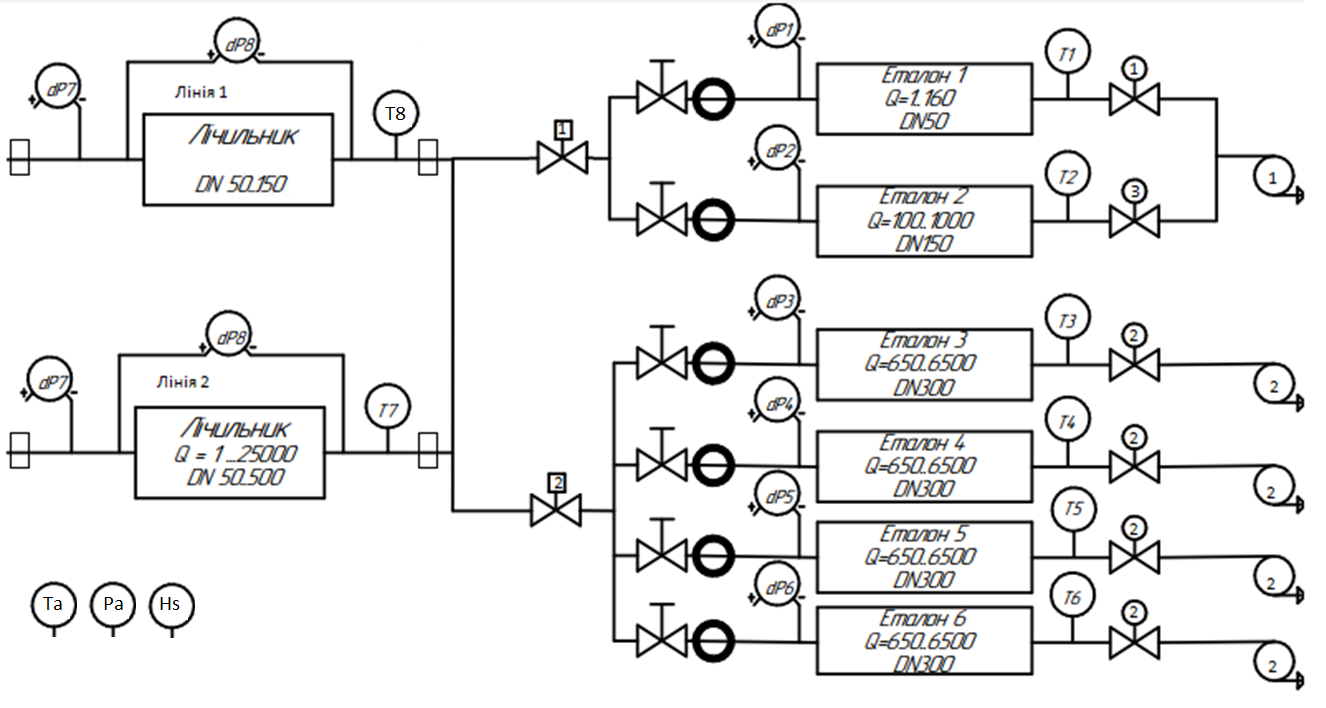 Рисунок 1 – Структурна схема робочого еталонаУмовні позначення та номенклатура елементів зображених на структурній схемі наведені у Табл. 1.Таблиця 13D-модель приміщення та габаритні розміри місця розміщення робочого еталона наведено на рис.2. та рис.3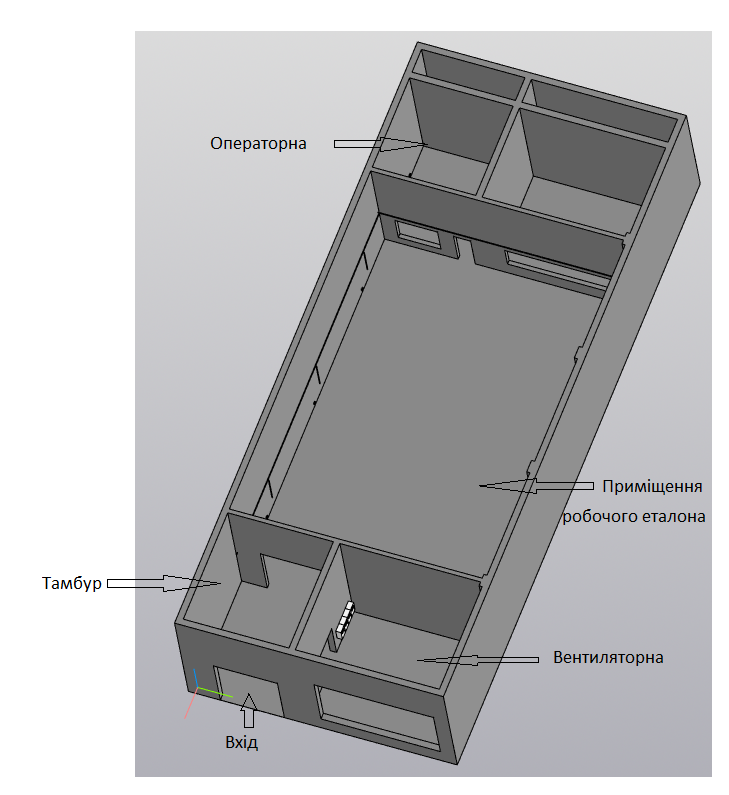 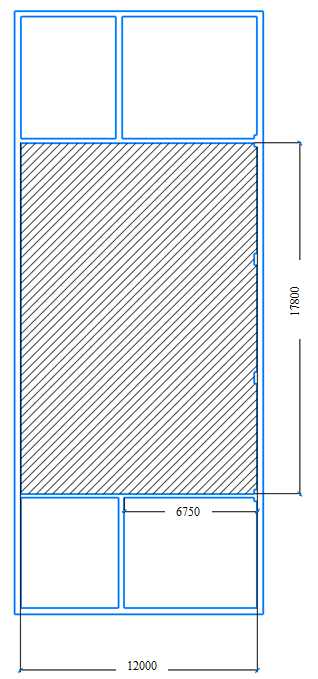 Рисунок 2 – 3D-модель 	 Рисунок 3 – Габаритні розміри 
місця розміщення робочого еталона 1 Основні вимоги до програмного забезпеченняПЗ має реалізувати повірку методом «старт з ходу», тобто має забезпечувати початок і закінчення відліку контрольного об’єму за сигналом (імпульсом) від лічильника або відлік імпульсів з лічильника між стартовим і стоповим сигналами (мітками) еталона в автоматичному режимі. ПЗ має забезпечувати автоматичну процедуру перевірки герметичності без втручання оператора.ПЗ має забезпечувати отримання такої вимірювальної інформації:—   параметрів навколишнього середовища (тиск, температура, вологість);— різниця тисків між лічильником, що досліджується, та тиском, за якого відтворено контрольний об’єм;— температуру на лічильнику та температуру, за якої відтворено контрольний об’єм;— кількість сигналів генератора імпульсів лічильника та проміжок часу їх надходження.1.4 ПЗ за результатами кожного вимірювання має забезпечувати ведення та збереження електронного протоколу повірки, вимоги до змісту якого наведено нижче.1.5 ПЗ повинно мати можливість представлення усіх виміряних величин та параметрів налаштувань на матеріальному носії у формі, придатній для візуального сприйняття людиною, які дають змогу здійснити розрахунок похибки вимірювань лічильника.1.6  ПЗ повинно мати можливість юстування.  1.7 ПЗ має передбачати його однозначну ідентифікацію, що забезпечується присвоєнням версії програми та дати її зміни.1.8 ПЗ повинно гарантувати захист параметрів налаштування програми, які мають вплив на його метрологічні характеристик, таким чином щоб їх зміна приводила до видимих ознак втручання та фіксації/збереження такої дії.1.9 ПЗ повинно забезпечувати захист параметрів налаштування програми  результатів вимірювань за допомогою збереження контрольної суми, що розраховується для параметрів, які мають вплив на його метрологічні характеристик під час кожного вимірювання з наступним збереженням його в електронному протоколі.  Розрахунок контрольної суми має здійснюватися методом, який унеможливлює внесення зміни в контрольовані параметри без зміни самої контрольної суми.2 Вимоги до протоколу повіркиПротокол повірки має містити таку інформацію:— назва документа: «Протокол повірки»;— назва та адреса лабораторії ДП «Івано-Франківськстндартметрологія»;— однозначна ідентифікація протоколу повірки (серійний номер), а також ідентифікація на кожній сторінці для того, щоб забезпечити визнання сторінки як частини протоколу повірки та, крім того, чітку ідентифікацію кінця протоколу повірки;— дата проведення повірки;— назва замовника;— умови навколишнього середовища, за яких проводили повірку або випробування, і які впливають на результати вимірювань;— однозначна ідентифікація еталонів та засобів повірки (познаки моделі або типу та серійні номери);ідентифікація лічильника (тип, заводський номер, клас та інше);результат кожної операції повірки (зовнішнього оглядання; перевірки роботоздатності; визначення метрологічних характеристик);— результати повірки з документуванням всіх виміряних даних та отриманих похибок із зазначенням одиниць вимірювання;— висновок про придатність чи непридатність до застосування;— прізвище та ініціали та підпис особи, яка проводила повірку.3 Вимоги до змісту електронного протоколу повіркиЕлектронний протокол повірки має містити такі дані:1) дата протоколу;2) умови навколишнього середовища;3) заводський номер та рік випуску лічильника;4) тип та номінальний діаметр лічильника;5) для кожного значення об’ємної витрати всі первинні дані, на базі яких здійснюється розрахунок похибки:— ідентифікація застосованого еталона/еталонного лічильника (серійний номер);— значення коефіцієнта перетворення еталонного лічильника або коефіцієнт критичного витікання (для сопла);— кількість імпульсів, отриманих від еталонного лічильника (для установок на базі еталонних лічильників);— об’єм, виміряний еталоном;— час вимірювання;— значення температури на еталоні на початку вимірювання;— значення температури на еталоні на кінці вимірювання;— середнє значення температури на еталоні за час вимірювання;— значення тиску на еталоні на початку вимірювання;— значення тиску на еталоні на кінці вимірювання;— середнє значення тиску на еталоні за час вимірювання;— об’єм, виміряний еталоном, приведений до умов лічильника;— значення коефіцієнта перетворення лічильника газу;— кількість імпульсів, отриманих від лічильника газу;— об’єм, виміряний лічильником;— значення температури на лічильнику на початку вимірювання;— значення температури на лічильнику на кінці вимірювання;— середнє значення температури на лічильнику за час вимірювання;— середнє значення тиску на лічильнику за час вимірювання;— обчислювальна похибка;— результат тесту (позитивний/негативний);— статус об’ємної витрати (у межах/поза межами допустимих значень);6) результат повірки (придатний/непридатний);7) прізвище, ім’я, по батькові персоналу, який виконував роботи з повірки.Додаткові вимоги:Для підтвердження відповідності зазначеним технічним характеристикам ВИКОНАВЕЦЬ повинен надати копії екранних форм програмного забезпечення, що демонструють його функціональні можливості.ВИКОНАВЕЦЬ повинен надати документальне підтвердження на конструктивні/технічні рішення з створення установок для повірки лічильників газу та/або вимірювальних комплексів газу, що засвідчені патентом на винахід або патентом на корисну модель.ВИКОНАВЕЦЬ повинен надати документальне підтвердження про авторське програмне забезпечення установок для повірки лічильників газу, що засвідчене патентом на корисну модель або авторським правом на твір.ВИКОНАВЕЦЬ повинен мати досвід з розробки та виготовлення електронного обладнання і програмного забезпечення систем управління та контролю робочих еталонів одиниць об’єму та об’ємної витрати газу та їх комплектуючих підтверджених документально - для цього повинен надати копію документів на підтвердження виконання не менше ніж одного договору на надання послуг з виготовлення та монтажу програмно-апаратного вимірювального комплексу  робочого еталона/установки для повірки лічильників газу (договір, акт виконаних робіт та свідоцтво/сертифікат про атестацію/калібрування установки). Вартість робіт повинна включати : 	 придбання, налаштування і монтаж обладнання, що наведено в Табл. 2.Таблиця 2.придбання всіх комплектуючих і матеріалів для виготовлення і монтажу електронної системи керування та контролю роботи робочого еталона;виготовлення електронної системи керування та контролю роботи робочого еталона, їх монтаж на гідравлічній частині у приміщенні ЗАМОВНИКА; монтаж силових електричних кабелів і частотних перетворювачів керування вентиляторами у приміщенні ЗАМОВНИКА, при цьому підвід силових кабелів живлення до місця монтажу частотних перетворювачів забезпечується ЗАМОВНИКОМ;розробку, тестування та впровадження спеціалізованого програмного забезпечення, його інтеграція з електронною системою керування та контролю роботи робочого еталона, надання консультаційних послуг та виправлення виявлених невідповідностей цьому технічному завданню розробленого програмного забезпечення і електронної системи протягом трьох місяців з моменту підписання актів виконаних робіт. ВИКОНАВЕЦЬ повинен надати інструкцію з використання програмного забезпечення.Посада, П.І.Б., підпис учасника або  уповноваженої особи учасника, печатка учасникаДОДАТОК № 3до тендерної документаціїПРОЕКТ ДОГОВОРУпро надання послуг ДЕРЖАВНЕ ПІДПРИЄМСТВО «ІВАНО-ФРАНКІВСЬКИЙ НАУКОВО-ВИРОБНИЧИЙ ЦЕНТР СТАНДАРТИЗАЦІЇ, МЕТРОЛОГІЇ ТА СЕРТИФІКАЦІЇ» (надалі – «Замовник»), в особі генерального директора Коржака Олега Володимировича, який діє на підставі Статуту, з однієї сторони, та ____________________________________ (надалі – «Виконавець»), в особі ____________________________________, який (яка) діє на підставі ____________, з другої сторони, надалі Замовник і Виконавець також іменуються Сторона, а спільно Сторони, керуючись Цивільним кодексом України, Господарським кодексом України, Законом України «Про публічні закупівлі» та іншими нормативно-правовими актами України, уклали цей Договір про нижченаведене:1.	ПРЕДМЕТ ДОГОВОРУ1.1.	Виконавець зобов’язується в порядку та на умовах визначених цим Договором надати Замовникові послуги, зазначені в п. 1.2 Договору, а Замовник – прийняти і оплатити такі послуги.1.2.	Найменування послуг: Розробка системи керування, збору, обробки вимірювальної інформації та програмного забезпечення робочого еталона DN50-DN500 з максимальною витратою до 25000 м3/год за кодом ДК 021:2015 – 72260000-5 Послуги, пов’язані з програмним забезпеченням.1.3.	Обсяги закупівлі послуг, що надається за цим Договором, можуть бути зменшені Замовником в односторонньому порядку залежно від його потреб.1.4.	Перелік та зміст послуг, що є предметом Договору, строки їх надання та вартість визначаються Договором та Додатками до нього, які є невід’ємною частиною Договору.2.	ЯКІСТЬ ПОСЛУГ 2.1. Виконавець повинен надати Замовнику послуги, якість яких відповідає положенням даного Договору, законодавству України та загальноприйнятим умовам надання такого роду послуг.2.2. Допустиме покращення якості послуг за умови, що таке покращення не
призведе до збільшення ціни Договору.       2.3. Всі витрати, пов'язані з неналежною якістю наданих послуг несе Виконавець.
       2.4. Виконавець відповідає за всі недоліки послуг, що виникли з вини Виконавця, які
не могли бути виявлені Замовником під час приймання послуг.       2.5.	Виконавець забезпечує гарантійну підтримку створеного в результаті надання послуг програмного забезпечення робочого еталона DN50-DN500 з максимальною витратою до 25000 м3/год впродовж 3 місяців з дати підписання Акту приймання-передачі наданих послуг по останньому етапу. Під гарантійною підтримкою у Договорі розуміється зобов’язання Виконавця безоплатно виправляти виявлені дефекти, помилки, неполадки, збої у роботі програмного забезпечення та/чи його невідповідність, а також надавати консультаційні послуги.         2.6.	Якщо протягом строку гарантійної підтримки виявляються дефекти, помилки, неполадки, збої у роботі програмного забезпечення та/чи його невідповідність/ неактуальність у зв’язку із зміною вимог чинного законодавства,  або його невідповідність та умовам Договору, Виконавець зобов’язується своїми засобами і за власні кошти усунути виявлені помилки, дефекти, неполадки, збої у роботі програмного забезпечення та/чи його невідповідність/ неактуальність у зв’язку із зміною вимог чинного законодавства у погоджені Сторонами строки, але в будь-якому випадку не більше ніж впродовж 2 (двох) місяців. При цьому, строк гарантійної підтримки продовжується на строк, який погоджений Сторонами для усунення виявлених помилок, дефектів, неполадок, збоїв у роботі програмного забезпечення та/чи його невідповідності/неактуальності у зв’язку із зміною вимог чинного законодавства. 3.	ЦІНА ДОГОВОРУ ТА ПОРЯДОК РОЗРАХУНКІВ3.1. Ціна (вартість) даного Договору становить: _______ грн. (сума прописом) з/без ПДВ.3.2. Ціна (вартість) Договору включає в себе всі витрати, пов’язані з підготовкою, наданням послуги, а також всіх можливих податків, зборів та інших обов’язкових платежів. Сторони погодили, що ціна також покриває вартість матеріальних цінностей, які Виконавець передає Замовнику у процесі надання послуги.3.3.Розрахунки за надані послуги здійснюються в національній валюті України – гривні, шляхом передоплати 30% від загальної суми договору протягом десяти робочих днів з моменту підписання договору. Остаточний розрахунок проводиться після підписання Сторонами Акту (актів) приймання-передачі наданих послуг протягом ста п’ятдесяти робочих днів. 3.4. 	Виконавець зобов'язаний на дату виникнення податкових зобов'язань, визначених відповідно до Податкового кодексу, скласти Замовнику податкову накладну в електронній формі з дотриманням вимог про електронний підпис уповноваженої Виконавцем особи і з наявністю всіх обов'язкових реквізитів, передбачених Податковим кодексом.3.5. Замовник не здійснює оплату за надані послуги, та така несплата не є порушенням строку оплати зі сторони Замовника у випадку ненадання Виконавцем оригіналів Акту (актів) приймання-передачі наданих послуг чи їх  неналежного  оформлення та/або у випадку не здійснення реєстрації податкових накладних у Єдиному реєстрі податкових накладних (для платників ПДВ).4.	ПОРЯДОК ТА СТРОКИ НАДАННЯ ПОСЛУГ4.1.	Місце надання послуг: м. Івано-Франківськ, вул. Карпатська, 15.4.2.	Строк надання послуг: до 30 червня 2024 року.4.3.	Виконавець приступає до надання послуг за цим Договором з дати підписання договору.4.4.	Приймання та оцінка наданих послуг здійснюється впродовж 5 (п’яти) робочих днів з дати надання Виконавцем Замовнику Акту приймання-передачі наданих послуг, представником Замовника за участю Виконавця відповідно до вимог цього Договору. За результатами прийняття послуг може складатися Протокол з висновком про відповідність (невідповідність) наданих послуг умовам Договору, а також, у разі виявлення невідповідностей вимогам Договору, зазначенням переліку необхідних доопрацювань і строками їх виконання.4.5. Замовник впродовж 10 (десяти) робочих днів з дня отримання Акта приймання-передачі наданих послуг, зобов’язаний надіслати Виконавцю підписаний Акт приймання-передачі наданих послуг або подати вмотивовану відмову від їх прийняття.4.6. У разі вмотивованої відмови Замовника від прийняття результатів надання послуг, Сторонами складається двосторонній документ з переліком необхідних доопрацювань і строками їх виконання у формі протоколу з висновком про відповідність (невідповідність) наданих послуг умовам Договору, складений згідно з умовами п. 4.4. цього Договору.4.7. Виконавець зобов’язаний, без додаткової оплати, впродовж 10 (десяти) робочих днів або в інший узгоджений із Замовником строк відповідно до протоколу з висновком про відповідність (невідповідність) наданих послуг умовам Договору, в якому міститься перелік необхідних доопрацювань вжити всіх заходів та усунути виявлені недоліки.5.	ПРАВА ТА ОБОВ'ЯЗКИ СТОРІН5.1.	Замовник зобов’язаний:5.1.1.	Своєчасно та в повному обсязі сплачувати вартість належним чином наданих послуг;5.1.2.	Приймати надані послуги згідно з Актами приймання-передачі наданих послуг;5.1.3.	На вимогу Виконавця надавати йому інформацію, необхідну для надання послуг за цим Договором;5.1.4.	Призначити особу, відповідальну за взаємодію з фахівцями Виконавця для надання Виконавцем послуг за цим Договором;5.1.5.	При встановлені недоліків та дефектів, виявлених під час використання результатів наданих послуг, невідкладно інформувати про це Виконавця.5.2.	Замовник має право:5.2.1.	Вимагати від Виконавця надання послуг у строки, встановлені цим Договором;5.2.2.	Контролювати якість та строки надання послуг за цим Договором;5.2.3.	Зменшувати в односторонньому порядку обсяг закупівлі послуг та, відповідно ціну цього Договору, залежно від реального фінансування та/або потреб;5.2.4.	Вимагати від Виконавця надання послуг, якість яких відповідає умовам, встановленим цим Договором;5.2.5.	Вимагати від Виконавця безоплатного виправлення недоліків та дефектів, що виникли внаслідок допущених Виконавцем порушень;5.3.	Виконавець зобов’язаний:5.3.1.	Надати послуги у строки, встановлені договором;5.3.2.	Забезпечити надання послуг, якість та комплектність яких відповідає умовам, встановленим цим Договором;5.3.3.	Дотримуватись робочого розпорядку, що діє у Замовника, правил охорони праці та пожежної безпеки під час перебування на території Замовника;5.3.4.	Оформлювати первинні бухгалтерські документи відповідно до вимог ст. 9 Закону України «Про бухгалтерський облік та фінансову звітність в Україні»;В письмовій формі невідкладно повідомити Замовника про повне найменування та місцезнаходження кожного із залучених Виконавцем для виконання цього Договору співвиконавців;Не приймати участь в легалізації (відмиванні) доходів, одержаних злочинним шляхом, а саме не вчиняти будь-які дії, пов'язані із вчиненням фінансової операції чи правочину з активами, одержаними внаслідок вчинення злочину, а також вчиненням дій, спрямованих на приховання чи маскування незаконного походження таких активів чи володіння ними, прав на такі активи, джерел їх походження, місцезнаходження, переміщення, зміну їх форми (перетворення), а так само набуттям, володінням або використанням активів, одержаних внаслідок вчинення злочину.5.4.	Виконавець має право:5.4.1.	Своєчасно та в повному обсязі отримувати плату за надані послуги в порядку, визначеному цим Договором;5.4.2.	На дострокове надання послуг за письмовим погодженням Замовника;5.4.3.	Призупинити надання послуг по Договору у випадку порушення Замовником строків оплати наданих послуг, крім з причин затримки бюджетного фінансування;5.4.4.	Для забезпечення надання послуг, передбачених цим Договором, залучити, за погодженням із Замовником, співвиконавця (співвиконавців), залишаючись при цьому відповідальним перед Замовником за дії співвиконавця (співвиконавців) як за свої власні та за належне виконання умов цього Договору в цілому.ПРАВА НА ОБ’ЄКТИ ІНТЕЛЕКТУАЛЬНОЇ ВЛАСНОСТІ6.1. Виконавець передає Замовнику програмне забезпечення (ліцензію на право користування програмним забезпеченням) в рамках цього Договору, на яке майнові права не передаються Замовнику, при цьому майнові та авторські права на об'єкт інтелектуальної власності на зазначене програмне забезпечення залишаються у Виконавця, а Замовнику надається право користування цим програмним забезпеченням без права передачі самого програмного забезпечення та/або повноважень на його користування третім особам.6.2. Сторони домовились, що моментом передачі Виконавцем і моментом прийняття Замовником програмного забезпечення (ліцензію на право користування програмним забезпеченням) є момент підписання Сторонами відповідного Акту приймання-передачі наданих послуг.6.3. Виконавець зобов’язується надати Замовникові повну та достовірну інформацію про фізичних осіб-авторів Твору (із зазначенням: прізвища, ім’я, по-батькові, дати  та року народження, місця проживання, контактного телефону).7.	УМОВИ КОНФІДЕНЦІЙНОСТІ7.1. Сторони зобов’язуються не розголошувати інформацію конфіденційного характеру за цим Договором, а також будь-яку інформацію, надану кожною зі Сторін, і пов’язану з виконанням зобов’язань за цим Договором.7.2. Не розкривати і не розголошувати факти або інформацію, отриману при виконанні цього Договору, третій стороні без попередньої письмової згоди іншої Сторони, крім випадків, передбачених чинним законодавством України. 8.	ОБСТАВИНИ НЕПЕРЕБОРНОЇ СИЛИ8.1. Сторони звільняються від відповідальності за невиконання або неналежне виконання зобов'язань за цим Договором у разі виникнення обставин непереборної сили, які не існували під час укладання Договору та виникли поза волею Сторін (аварія, катастрофа, стихійне лихо, епідемія, епізоотія, режим військового стану, тощо).8.2.	Сторона, що не може виконувати зобов'язання за цим Договором унаслідок дії обставин непереборної сили, повинна не пізніше ніж протягом 30 днів з моменту їх виникнення повідомити про це іншу Сторону у письмовій формі.8.3.	Доказом виникнення обставин непереборної сили та строку їх дії є відповідні документи, які видаються Торгово-промисловою палатою України або іншим компетентним органом.8.4.	У разі коли строк дії обставин непереборної сили продовжується більше ніж 30 днів, кожна із Сторін в установленому порядку має право розірвати цей Договір.9.	ВИРІШЕННЯ СПОРІВ9.1. У випадку виникнення спорів або розбіжностей Сторони зобов'язуються вирішувати їх шляхом взаємних переговорів та консультацій.9.2. У разі недосягнення Сторонами згоди, спори (розбіжності) вирішуються у судовому порядку, згідно правил підвідомчості і підсудності, встановлених чинним законодавством України.10. СТРОК ДІЇ ДОГОВОРУ10.1. Договір набирає чинності з дати його підписання та скріплення печатками Сторін (за їх наявності та у випадку використання печатки учасником в своїй господарській діяльності та при оформленні документів) і діє до «31» грудня 2024 року, а в частині розрахунків та гарантійних зобов’язань за даним Договором до повного виконання їх Сторонами.10.2. Закінчення строку дії Договору не звільняє Сторони від відповідальності за його порушення, що мало місце під час дії Договору.11. АНТИКОРУПЦІЙНЕ ЗАСТЕРЕЖЕННЯ11.1. При виконанні цього Договору, Сторони, їх афілійовані особи, працівники або посередники не виплачують, не пропонують виплатити і не дозволяють виплату будь-яких грошових коштів або передачу цінностей, прямо або опосередковано, будь-яким особам, для впливу на дії чи рішення цих осіб з метою отримати будь-які неправомірні переваги чи на інші неправомірні цілі.11.2. При виконанні цього Договору, Сторони, їх афілійовані особи, працівники або посередники не здійснюють дії, що кваліфікуються законодавством, як дача/отримання неправомірної вигоди, комерційний підкуп, а також дії, що порушують вимоги законодавства України та міжнародних актів про протидію легалізації (відмиванню) доходів, одержаних злочинним шляхом.11.3. Кожна із Сторін цього Договору відмовляється від стимулювання будь-яким чином працівників іншої Сторони, в тому числі шляхом надання грошових сум, подарунків, безоплатного виконання на їх адресу робіт (послуг) та іншими, не пойменованими у цьому пункті способами, що ставить працівника в певну залежність і спрямованого на забезпечення виконання цим працівником будь-яких дій на користь стимулюючої його Сторони.11.4. У разі виникнення у Сторони підозр, що відбулося або може відбутися порушення будь-яких антикорупційних умов, відповідна Сторона зобов'язується повідомити іншу Сторону у письмовій формі. Після письмового повідомлення, відповідна Сторона має право призупинити виконання зобов'язань за цим Договором до отримання підтвердження, що порушення не відбулося або не відбудеться. Це підтвердження повинне бути надіслане впродовж  5 (п'яти) робочих днів з дати направлення письмового повідомлення. У письмовому повідомленні Сторона зобов'язана послатися на факти або надати матеріали, що достовірно підтверджують або дають підставу припускати, що відбулося або може відбутися порушення будь-яких положень цих умов контрагентом, його афілійованими особами, працівниками або посередниками виражається в діях, які кваліфікуються відповідним законодавством, як дача або одержання хабара, комерційний підкуп, а також діях, що порушують вимоги законодавства України та міжнародних актів про протидію легалізації доходів, отриманих злочинним шляхом.11.5. Сторони цього Договору визнають проведення процедур щодо запобігання корупції і контролюють їх дотримання. При цьому Сторони докладають розумні зусилля, щоб мінімізувати ризик ділових відносин з контрагентами, які можуть бути залучені в корупційну діяльність, а також надають взаємне сприяння один одному в цілях запобігання корупції. При цьому Сторони забезпечують реалізацію процедур з проведення перевірок з метою запобігання ризиків залучення Сторін у корупційну діяльність.12. ІНШІ УМОВИ12.1. Істотні умови Договору не можуть змінюватися після його підписання до виконання зобов’язань Cторонами в повному обсязі, крім випадків, передбачених п.19 Особливостей та ч.6. ст. 41 Закону України «Про публічні закупівлі», про що укладається додаткова угода із подальшим оприлюдненням таких змін відповідно до вимог ст.10 Закону України «Про публічні закупівлі»:1) зменшення обсягів закупівлі, зокрема з урахуванням фактичного обсягу видатків замовника;2) погодження зміни ціни за одиницю товару в договорі про закупівлю у разі коливання ціни такого товару на ринку, що відбулося з моменту укладення договору про закупівлю або останнього внесення змін до договору про закупівлю в частині зміни ціни за одиницю товару. Зміна ціни за одиницю товару здійснюється пропорційно коливанню ціни такого товару на ринку (відсоток збільшення ціни за одиницю товару не може перевищувати відсоток коливання (збільшення) ціни такого товару на ринку) за умови документального підтвердження такого коливання та не повинна призвести до збільшення суми, визначеної в договорі про закупівлю на момент його укладення;3) покращення якості предмета закупівлі за умови, що таке покращення не призведе до збільшення суми, визначеної в договорі про закупівлю;4) продовження строку дії договору про закупівлю та строку виконання зобов’язань щодо передачі товару, виконання робіт, надання послуг у разі виникнення документально підтверджених об’єктивних обставин, що спричинили таке продовження, у тому числі обставин непереборної сили, затримки фінансування витрат замовника, за умови, що такі зміни не призведуть до збільшення суми, визначеної в договорі про закупівлю;5) погодження зміни ціни в договорі про закупівлю в бік зменшення (без зміни кількості (обсягу) та якості товарів, робіт і послуг);6) зміни ціни в договорі про закупівлю у зв’язку з зміною ставок податків і зборів та/або зміною умов щодо надання пільг з оподаткування - пропорційно до зміни таких ставок та/або пільг з оподаткування, а також у зв’язку з зміною системи оподаткування пропорційно до зміни податкового навантаження внаслідок зміни системи оподаткування;7) зміни встановленого згідно із законодавством органами державної статистики індексу споживчих цін, зміни курсу іноземної валюти, зміни біржових котирувань або показників Platts, ARGUS, регульованих цін (тарифів), нормативів, середньозважених цін на електроенергію на ринку “на добу наперед”, що застосовуються в договорі про закупівлю, у разі встановлення в договорі про закупівлю порядку зміни ціни;8) зміни умов у зв’язку із застосуванням положень частини шостої статті 41 Закону, відповідно до якої дія договору про закупівлю може бути продовжена на строк, достатній для проведення процедури закупівлі/спрощеної закупівлі на початку наступного року в обсязі, що не перевищує 20 відсотків суми, визначеної в початковому договорі про закупівлю, укладеному в попередньому році, якщо видатки на досягнення цієї цілі затверджено в установленому порядку.12.2. Жодна із Сторін не має права передавати свої права та обов’язки за Договором третім особам без письмової згоди на те іншої Сторони.12.3. Всі письмові повідомлення, передбачені цим Договором, направляються за адресами, вказаними в цьому Договорі, рекомендованою поштою з повідомленням про вручення, або вручаються представникам сторін особисто під розпис, якщо інше прямо не передбачено цим Договором. У разі, якщо повідомлення не буде отримано Стороною, що буде підтверджено поверненням стороні-відправнику поштового повідомлення з відміткою про неможливість вручення, в тому числі на підставі зміни стороною-одержувачем адреси, вказаної в цьому Договорі, про що інша Сторона не була сповіщена, повідомлення вважатиметься отриманим з дати його відправлення, незалежно від фактичного отримання.12.4. Сторони добровільно надають свою безумовну згоду на обробку будь-яких персональних даних, які стали відомими в результаті виконання цього договору. Обробка включає, але не обмежується, збиранням, реєстрацією, зберіганням, адаптацією, оновленням, використанням, поширенням та знищенням персональних даних. Також Сторони погоджуються з тим, що після підписання цього Договору вони звільняються від обов'язку отримувати додаткові згоди на передачу персональних даних, необхідних для належного виконання договірних зобов'язань. Сторони договору зобов'язуються при зміні своїх персональних даних негайно повідомляти один одного про це, надаючи, у разі необхідності, відповідні документи.12.5. Цей Договір складений при повному розумінні Сторонами його умов та термінології, українською мовою у двох автентичних примірниках, які мають однакову юридичну силу – по одному для кожної із Сторін.12.6. Умови цього договору можуть бути змінені за згодою Сторін у порядку, визначеному законодавством України, шляхом укладання Сторонами додаткової угоди до цього Договору. Всі зміни та доповнення до цього Договору будуть мати юридичну силу, якщо вони виконані в письмовій формі та належним чином підписані уповноваженими представниками Сторін. Такі зміни та доповнення до цього Договору вважаються його невід’ємною частиною.12.7. Всі виправлення за текстом цього Договору мають юридичну силу та можуть враховуватися виключно за умови, що вони у кожному окремому випадку датовані та засвідчені підписами Сторін.12.8. Договір не втрачає чинності у разі зміни реквізитів Сторін, їх установчих документів, а також зміни організаційно-правової форми тощо. Про зазначені зміни Сторони у письмовій формі зобов’язані протягом 7 (семи) робочих днів повідомити одна одну.12.9. Правовідносини сторін, не врегульовані положеннями цього Договору, регулюються нормами чинного в Україні законодавства.13. ДОДАТКИ ДО ДОГОВОРУ13.1. Специфікація - Додаток 1.14. МІСЦЕЗНАХОДЖЕННЯ ТА РЕКВІЗИТИ СТОРІН                    ВИКОНАВЕЦЬ                                                         ЗАМОВНИКДодаток 1до Договору №______ від «____»________2024 р.СПЕЦИФІКАЦІЯна надання послугРозробка системи керування, збору, обробки вимірювальної інформації та програмного забезпечення робочого еталона DN50-DN500 з максимальною витратою до 25000 м3/год «Код ДК 021:2015 – 72260000-5 «Послуги, пов’язані з програмним забезпеченням»(заповнюється сторонами на етапі укладення договору з урахуванням вимог до предмету закупівлі, що зазначені у додатках до оголошення про проведення закупівлі)                    ВИКОНАВЕЦЬ                                                        ЗАМОВНИК№Розділ 1. Загальні положенняРозділ 1. Загальні положення1231Терміни, які вживаються в тендерній документаціїТендерну документацію розроблено відповідно до вимог Закону України «Про публічні закупівлі» (далі — Закон) та Особливостей здійснення публічних закупівель товарів, робіт і послуг для замовників, передбачених Законом України «Про публічні закупівлі», на період дії правового режиму воєнного стану в Україні та протягом 90 днів з дня його припинення або скасування, затверджених постановою Кабміну від 12.10.2022 № 1178 (із змінами й доповненнями) (далі — Особливості / Постанова № 1178). Терміни, які використовуються в цій документації, вживаються у значенні, наведеному в Законі та Особливостях.2Інформація про замовника торгів2.1повне найменуванняДЕРЖАВНЕ ПІДПРИЄМСТВО «ІВАНО-ФРАНКІВСЬКИЙ НАУКОВО-ВИРОБНИЧИЙ ЦЕНТР СТАНДАРТИЗАЦІЇ, МЕТРОЛОГІЇ ТА СЕРТИФІКАЦІЇ»ДП «ІВАНО-ФРАНКІВСЬКСТАНДАРТМЕТРОЛОГІЯ»2.2місцезнаходженнявул. Вовчинецька 127, м. Івано-Франківськ, Івано-Франківська область, Україна, 760072.3прізвище, ім’я та по батькові, посада та електронна адреса однієї чи кількох посадових осіб замовника, уповноважених здійснювати зв’язок з учасникамиОстафійчук Яна Русланівна – уповноважена особа, юрисконсульт ІІ категоріїАдреса: 76007 м. Івано-Франківськ вул. Вовчинецька, 127тел./факс: тел. 0342535633, 0342530200Е-mail: yanaostafiichuk@ukr.netДовідки з технічних питань:Середюк Денис Орестович – начальник центру наукового забезпечення вимірювань об’єму та об’ємної витрати газутел. 0342535629Е-mail: nmzv@ukr.net3Процедура закупівлівідкриті торги з особливостями4Інформація про предмет закупівлі4.1назва предмета закупівліРозробка системи керування, збору, обробки вимірювальної інформації та програмного забезпечення робочого еталона DN50-DN500 з максимальною витратою до 25000 м3/годДК 021:2015 72260000-5 Послуги, пов’язані з програмним забезпеченням4.2опис окремої частини або частин предмета закупівлі (лота), щодо яких можуть бути подані тендерні пропозиціїЗакупівля здійснюється щодо предмета закупівлі в цілому.4.3місце, де повинні бути виконані роботи чи надані послуги, їх обсяги Обсяги: 1 послугаМісце, де повинні бути виконані роботи чи надані послуги: м. Івано-Франківськ, вул. Карпатська 15, Україна, 76019;4.4строки поставки товарів, виконання робіт, надання послугдо  30 червня  2024 року.5Недискримінація учасників Учасники (резиденти та нерезиденти) всіх форм власності та організаційно-правових форм беруть участь у процедурах закупівель на рівних умовах.6Валюта, у якій повинна бути зазначена ціна тендерної пропозиції Валютою тендерної пропозиції є гривня. У разі якщо учасником процедури закупівлі є нерезидент,  такий учасник зазначає ціну пропозиції в електронній системі закупівель у валюті – гривня.7Мова (мови), якою  (якими) повинні бути  складені тендерні пропозиціїМова тендерної пропозиції – українська.Під час проведення процедур закупівель усі документи, що готуються замовником, викладаються українською мовою, а також за рішенням замовника одночасно всі документи можуть мати автентичний переклад іншою мовою. Визначальним є текст, викладений українською мовою.Стандартні характеристики, вимоги, умовні позначення у вигляді скорочень та термінологія, пов’язана з товарами, роботами чи послугами, що закуповуються, передбачені існуючими міжнародними або національними стандартами, нормами та правилами, викладаються мовою їх загальноприйнятого застосування.Уся інформація розміщується в електронній системі закупівель українською мовою, крім  тих випадків, коли використання букв та символів української мови призводить до їх спотворення (зокрема, але не виключно, адреси мережі Інтернет, адреси електронної пошти, торговельної марки (знака для товарів та послуг), загальноприйняті міжнародні терміни). Тендерна пропозиція та всі документи, які передбачені вимогами тендерної документації та додатками до неї, складаються українською мовою. Документи або копії документів (які передбачені вимогами тендерної документації та додатками до неї), які надаються Учасником у складі тендерної пропозиції, викладені іншими мовами, повинні надаватися разом із їх автентичним перекладом українською мовою. Виключення:1. Замовник не зобов’язаний розглядати документи, які не передбачені вимогами тендерної документації та додатками до неї та які учасник додатково надає на власний розсуд, у тому числі якщо такі документи надані іноземною мовою без перекладу. 2.  У випадку надання учасником на підтвердження однієї вимоги кількох документів, викладених різними мовами, та за умови, що хоча б один з наданих документів відповідає встановленій вимозі, в тому числі щодо мови, замовник не розглядає інший(і) документ(и), що учасник надав додатково на підтвердження цієї вимоги, навіть якщо інший документ наданий іноземною мовою без перекладу.Розділ 2. Порядок внесення змін та надання роз’яснень до тендерної документаціїРозділ 2. Порядок внесення змін та надання роз’яснень до тендерної документаціїРозділ 2. Порядок внесення змін та надання роз’яснень до тендерної документації1Процедура надання роз’яснень щодо тендерної документації та/або оголошення про проведення відкритих торгівФізична/юридична особа має право не пізніше ніж за три дні до закінчення строку подання тендерної пропозиції звернутися через електронну систему закупівель до замовника за роз’ясненнями щодо тендерної документації та/або оголошення про проведення відкритих торгів та/або звернутися до замовника з вимогою щодо усунення порушення під час проведення тендеру (далі — звернення).Усі звернення автоматично оприлюднюються в електронній системі закупівель без ідентифікації особи, яка звернулася до замовника. Замовник повинен протягом трьох днів з дня їх оприлюднення надати відповідь на звернення та оприлюднити його в електронній системі закупівель.У разі несвоєчасного надання замовником відповіді на звернення електронна система закупівель автоматично зупиняє проведення відкритих торгів. Для поновлення проведення відкритих торгів замовник повинен розмістити відповідь в електронній системі закупівель з одночасним продовженням строку подання тендерних пропозицій не менше ніж на чотири дні.2Внесення змін до тендерної документації та/або оголошення про проведення відкритих торгівЗамовник має право з власної ініціативи або у разі усунення порушень вимог законодавства у сфері публічних закупівель, викладених у висновку органу державного фінансового контролю відповідно до статті 8 Закону, або за результатами звернень, або на підставі рішення органу оскарження внести зміни до тендерної документації та/або оголошення про проведення відкритих торгів. У разі внесення змін до тендерної документації та/або оголошення про проведення відкритих торгів строк для подання тендерних пропозицій продовжується замовником в електронній системі закупівель, а саме ― в оголошенні про проведення відкритих торгів таким чином, щоб з моменту внесення змін до тендерної документації та/або оголошення про проведення відкритих торгів до закінчення кінцевого строку подання тендерних пропозицій залишалося не менше чотирьох днів.Зміни, що вносяться замовником до тендерної документації та/або оголошення про проведення відкритих торгів, розміщуються та відображаються в електронній системі закупівель у новій редакції зазначених документації та/або оголошення додатково до їх попередньої редакції.Замовник разом із змінами до тендерної документації та/або оголошення про проведення відкритих торгів в окремому документі оприлюднює перелік змін, що вносяться. Зміни до тендерної документації та/або оголошення про проведення відкритих торгів у машинозчитувальному форматі розміщуються в електронній системі закупівель протягом одного дня з дати прийняття рішення про їх внесення.Розділ 3. Інструкція з підготовки тендерної пропозиціїРозділ 3. Інструкція з підготовки тендерної пропозиціїРозділ 3. Інструкція з підготовки тендерної пропозиції1Зміст і спосіб подання тендерної пропозиціїТендерні пропозиції подаються відповідно до порядку, визначеного статтею 26 Закону, крім положень частин першої, четвертої, шостої та сьомої статті 26 Закону. Тендерна пропозиція подається в електронній формі через електронну систему закупівель шляхом заповнення електронних форм з окремими полями, у яких зазначається інформація про ціну, інші критерії оцінки (у разі їх встановлення замовником), інформація від учасника процедури закупівлі про його відповідність кваліфікаційним (кваліфікаційному) критеріям (у разі їх (його) встановлення, наявність/відсутність підстав, установлених у пункті 47 Особливостей і в тендерній документації, та шляхом завантаження необхідних документів, що вимагаються замовником у тендерній документації:інформацією, що підтверджує відповідність учасника кваліфікаційним (кваліфікаційному) критеріям – згідно з Додатком 1 до цієї тендерної документації;інформацією щодо відсутності підстав, установлених в пункті 47 Особливостей, – згідно з Додатком 1 до цієї тендерної документації;для об’єднання учасників як учасника процедури закупівлі замовником зазначаються умови щодо надання інформації та способу підтвердження відповідності таких учасників об’єднання установленим кваліфікаційним критеріям та підставам, визначеним 47  Особливостей, - згідно з Додатком 1 до цієї тендерної документації;інформацією про маркування, протоколи випробувань або сертифікати, що підтверджують відповідність предмета закупівлі встановленим замовником вимогам (у разі встановлення даної вимоги в Додатку 2), — згідно з Додатком 2 до тендерної документації;документами, що підтверджують надання учасником забезпечення тендерної пропозиції (якщо таке забезпечення передбачено оголошенням про проведення процедури закупівлі та тендерною документацією);інформацією щодо кожного  субпідрядника/ співвиконавця у разі залучення (відповідно до п. 7 «Інформація про субпідрядника/співвиконавця» даного Розділу) (встановлюється у разі закупівлі робіт або послуг);у разі якщо тендерна пропозиція подається об’єднанням учасників, до неї обов’язково включається документ про створення такого об’єднання;іншою інформацією та документами, відповідно до вимог цієї тендерної документації та додатків до неї.Рекомендується документи у складі пропозиції  Учасника надавати у тій послідовності, у якій вони наведені у тендерній документації замовника, а також надавати окремим файлом кожний документ, що іменується відповідно до змісту документа.Переможець процедури закупівлі у строк, що не перевищує чотири дні з дати оприлюднення в електронній системі закупівель повідомлення про намір укласти договір про закупівлю, повинен надати замовнику шляхом оприлюднення в електронній системі закупівель документи, встановлені в Додатку 1 (для переможця).Першим днем строку, передбаченого цією тендерною документацією та/ або Законом та/ або Особливостями, перебіг якого визначається з дати певної події, вважатиметься наступний за днем відповідної події календарний або робочий день, залежно від того, у яких днях (календарних чи робочих) обраховується відповідний строк.Опис та приклади формальних несуттєвих помилок.Згідно з наказом Мінекономіки від 15.04.2020 № 710 «Про затвердження Переліку формальних помилок» та на виконання пункту 19 частини 2 статті 22 Закону в тендерній документації наведено опис та приклади формальних (несуттєвих) помилок, допущення яких учасниками не призведе до відхилення їх тендерних пропозицій у наступній редакції:«Формальними (несуттєвими) вважаються помилки, що пов’язані з оформленням тендерної пропозиції та не впливають на зміст тендерної пропозиції, а саме технічні помилки та описки. Опис формальних помилок:1.	Інформація / документ, подана учасником процедури закупівлі у складі тендерної пропозиції, містить помилку (помилки) у частині:—	уживання великої літери;—	уживання розділових знаків та відмінювання слів у реченні;—	використання слова або мовного звороту, запозичених з іншої мови;—	зазначення унікального номера оголошення про проведення конкурентної процедури закупівлі, присвоєного електронною системою закупівель та/або унікального номера повідомлення про намір укласти договір про закупівлю — помилка в цифрах;—	застосування правил переносу частини слова з рядка в рядок;—	написання слів разом та/або окремо, та/або через дефіс;—  нумерації сторінок/аркушів (у тому числі кілька сторінок/аркушів мають однаковий номер, пропущені номери окремих сторінок/аркушів, немає нумерації сторінок/аркушів, нумерація сторінок/аркушів не відповідає переліку, зазначеному в документі).2.	Помилка, зроблена учасником процедури закупівлі під час оформлення тексту документа / унесення інформації в окремі поля електронної форми тендерної пропозиції (у тому числі комп'ютерна коректура, заміна літери (літер) та / або цифри (цифр), переставлення літер (цифр) місцями, пропуск літер (цифр), повторення слів, немає пропуску між словами, заокруглення числа), що не впливає на ціну тендерної пропозиції учасника процедури закупівлі та не призводить до її спотворення та / або не стосується характеристики предмета закупівлі, кваліфікаційних критеріїв до учасника процедури закупівлі.3.	Невірна назва документа (документів), що подається учасником процедури закупівлі у складі тендерної пропозиції, зміст якого відповідає вимогам, визначеним замовником у тендерній документації.4.	Окрема сторінка (сторінки) копії документа (документів) не завірена підписом та / або печаткою учасника процедури закупівлі (у разі її використання).5.	У складі тендерної пропозиції немає документа (документів), на який посилається учасник процедури закупівлі у своїй тендерній пропозиції, при цьому замовником не вимагається подання такого документа в тендерній документації.6.	Подання документа (документів) учасником процедури закупівлі у складі тендерної пропозиції, що не містить власноручного підпису уповноваженої особи учасника процедури закупівлі, якщо на цей документ (документи) накладено її кваліфікований електронний підпис.7.	Подання документа (документів) учасником процедури закупівлі у складі тендерної пропозиції, що складений у довільній формі та не містить вихідного номера.8.	Подання документа учасником процедури закупівлі у складі тендерної пропозиції, що є сканованою копією оригіналу документа/електронного документа.9.	Подання документа учасником процедури закупівлі у складі тендерної пропозиції, який засвідчений підписом уповноваженої особи учасника процедури закупівлі та додатково містить підпис (візу) особи, повноваження якої учасником процедури закупівлі не підтверджені (наприклад, переклад документа завізований перекладачем тощо).10.	Подання документа (документів) учасником процедури закупівлі у складі тендерної пропозиції, що містить (містять) застарілу інформацію про назву вулиці, міста, найменування юридичної особи тощо, у зв'язку з тим, що такі назва, найменування були змінені відповідно до законодавства після того, як відповідний документ (документи) був (були) поданий (подані).11.	Подання документа (документів) учасником процедури закупівлі у складі тендерної пропозиції, в якому позиція цифри (цифр) у сумі є некоректною, при цьому сума, що зазначена прописом, є правильною.12.	Подання документа (документів) учасником процедури закупівлі у складі тендерної пропозиції в форматі, що відрізняється від формату, який вимагається замовником у тендерній документації, при цьому такий формат документа забезпечує можливість його перегляду.Приклади формальних помилок:— «Інформація в довільній формі» замість «Інформація»,  «Лист-пояснення» замість «Лист», «довідка» замість «гарантійний лист», «інформація» замість «довідка»; —  «м.київ» замість «м.Київ»;— «поряд -ок» замість «поря – док»;— «ненадається» замість «не надається»»;— «______________№_____________» замість «14.08.2020 №320/13/14-01»— учасник розмістив (завантажив) документ у форматі «JPG» замість  документа у форматі «pdf» (PortableDocumentFormat)». Документи, що не передбачені законодавством для учасників — юридичних, фізичних осіб, у тому числі фізичних осіб — підприємців, не подаються ними у складі тендерної пропозиції. Відсутність документів, що не передбачені законодавством для учасників — юридичних, фізичних осіб, у тому числі фізичних осіб — підприємців, у складі тендерної пропозиції, не може бути підставою для її відхилення замовником.УВАГА!!!Відповідно до частини третьої статті 12 Закону під час використання електронної системи закупівель з метою подання тендерних пропозицій та їх оцінки документи та дані створюються та подаються з урахуванням вимог законів України "Про електронні документи та електронний документообіг" та "Про електронні довірчі послуги". Учасники процедури закупівлі подають тендерні пропозиції у формі електронного документа чи скан-копій через електронну систему закупівель. Тендерна пропозиція учасника має відповідати ряду вимог: 1) документи мають бути чіткими та розбірливими для читання;2) тендерна пропозиція учасника повинна бути підписана кваліфікованим електронним підписом (КЕП)/удосконаленим електронним підписом (УЕП);3) якщо тендерна пропозиція містить і скановані, і електронні документи, потрібно накласти КЕП/УЕП на тендерну пропозицію в цілому та на кожен електронний документ окремо.Винятки:1) якщо електронні документи тендерної пропозиції видано іншою організацією і на них уже накладено КЕП/УЕП цієї організації, учаснику не потрібно накладати на нього свій КЕП/УЕП.Зверніть увагу: документи тендерної пропозиції, які надані не у формі електронного документа (без КЕП/УЕП на документі), повинні містити підпис уповноваженої особи учасника закупівлі (із зазначенням прізвища, ініціалів та посади особи), а також відбитки печатки учасника (у разі використання) на кожній сторінці такого документа (окрім документів, виданих іншими підприємствами / установами / організаціями). Замовник не вимагає від учасників засвідчувати документи (матеріали та інформацію), що подаються у складі тендерної пропозиції, печаткою та підписом уповноваженої особи, якщо такі документи (матеріали та інформація) надані у формі електронного документа через електронну систему закупівель із накладанням електронного підпису, що базується на кваліфікованому сертифікаті електронного підпису, відповідно до вимог Закону України «Про електронні довірчі послуги». Замовник перевіряє КЕП/УЕП учасника на сайті центрального засвідчувального органу за посиланням https://czo.gov.ua/verify. Під час перевірки КЕП/УЕП повинні відображатися: прізвище та ініціали особи, уповноваженої на підписання тендерної пропозиції (власника ключа). Всі документи тендерної пропозиції  подаються в електронному вигляді через електронну систему закупівель (шляхом завантаження сканованих документів або електронних документів в електронну систему закупівель). Тендерні пропозиції мають право подавати всі заінтересовані особи. Кожен учасник має право подати тільки одну тендерну пропозицію (у тому числі до визначеної в тендерній документації частини предмета закупівлі (лота) (у разі здійснення закупівлі за лотами). 2Забезпечення тендерної пропозиціїЗабезпечення тендерної пропозиції не вимагається. 3Умови повернення чи неповернення забезпечення тендерної пропозиціїНе передбачається.4Строк, протягом якого тендерні пропозиції є дійснимиТендерні пропозиції вважаються дійсними протягом 120 (ста двадцяти) днів із дати кінцевого строку подання тендерних пропозицій. До закінчення зазначеного строку замовник має право вимагати від учасників процедури закупівлі продовження строку дії тендерних пропозицій. Учасник процедури закупівлі має право:відхилити таку вимогу, не втрачаючи при цьому наданого ним забезпечення тендерної пропозиції;погодитися з вимогою та продовжити строк дії поданої ним тендерної пропозиції і наданого забезпечення тендерної пропозиції (у разі якщо таке вимагалося).У разі необхідності учасник процедури закупівлі має право з власної ініціативи продовжити строк дії своєї тендерної пропозиції, повідомивши про це замовникові через електронну систему закупівель.5Кваліфікаційні критерії до учасників та вимоги, згідно  з пунктом 28  та пунктом 47  ОсобливостейЗамовник установлює один або декілька кваліфікаційних критеріїв відповідно до статті 16 Закону. Визначені Замовником згідно з цією статтею кваліфікаційні критерії та перелік документів, що підтверджують інформацію учасників про відповідність їх таким критеріям, зазначені в Додатку 1 до цієї тендерної документації. Спосіб  підтвердження відповідності учасника критеріям і вимогам згідно із законодавством наведено в Додатку 1 до цієї тендерної документації. Підстави, визначені пунктом 47 Особливостей.Замовник приймає рішення про відмову учаснику процедури закупівлі в участі у відкритих торгах та зобов’язаний відхилити тендерну пропозицію учасника процедури закупівлі в разі, коли:1) замовник має незаперечні докази того, що учасник процедури закупівлі пропонує, дає або погоджується дати прямо чи опосередковано будь-якій службовій (посадовій) особі замовника, іншого державного органу винагороду в будь-якій формі (пропозиція щодо наймання на роботу, цінна річ, послуга тощо) з метою вплинути на прийняття рішення щодо визначення переможця процедури закупівлі;2) відомості про юридичну особу, яка є учасником процедури закупівлі, внесено до Єдиного державного реєстру осіб, які вчинили корупційні або пов’язані з корупцією правопорушення;3) керівника учасника процедури закупівлі, фізичну особу, яка є учасником процедури закупівлі, було притягнуто згідно із законом до відповідальності за вчинення корупційного правопорушення або правопорушення, пов’язаного з корупцією;4) суб’єкт господарювання (учасник процедури закупівлі) протягом останніх трьох років притягувався до відповідальності за порушення, передбачене пунктом 4 частини другої статті 6, пунктом 1 статті 50 Закону України “Про захист економічної конкуренції”, у вигляді вчинення антиконкурентних узгоджених дій, що стосуються спотворення результатів тендерів;5) фізична особа, яка є учасником процедури закупівлі, була засуджена за кримінальне правопорушення, вчинене з корисливих мотивів (зокрема, пов’язане з хабарництвом та відмиванням коштів), судимість з якої не знято або не погашено в установленому законом порядку;6) керівник учасника процедури закупівлі був засуджений за кримінальне правопорушення, вчинене з корисливих мотивів (зокрема, пов’язане з хабарництвом, шахрайством та відмиванням коштів), судимість з якого не знято або не погашено в установленому законом порядку;7) тендерна пропозиція подана учасником процедури закупівлі, який є пов’язаною особою з іншими учасниками процедури закупівлі та/або з уповноваженою особою (особами), та/або з керівником замовника;8) учасник процедури закупівлі визнаний в установленому законом порядку банкрутом та стосовно нього відкрита ліквідаційна процедура;9) у Єдиному державному реєстрі юридичних осіб, фізичних осіб — підприємців та громадських формувань відсутня інформація, передбачена пунктом 9 частини другої статті 9 Закону України “Про державну реєстрацію юридичних осіб, фізичних осіб — підприємців та громадських формувань” (крім нерезидентів);10) юридична особа, яка є учасником процедури закупівлі (крім нерезидентів), не має антикорупційної програми чи уповноваженого з реалізації антикорупційної програми, якщо вартість закупівлі товару (товарів), послуги (послуг) або робіт дорівнює чи перевищує 20 млн. гривень (у тому числі за лотом);11) учасник процедури закупівлі або кінцевий бенефіціарний власник, член або учасник (акціонер) юридичної особи — учасника процедури закупівлі є особою, до якої застосовано санкцію у вигляді заборони на здійснення у неї публічних закупівель товарів, робіт і послуг згідно із Законом України “Про санкції”, крім випадку, коли активи такої особи в установленому законодавством порядку передані в управління АРМА;12) керівника учасника процедури закупівлі, фізичну особу, яка є учасником процедури закупівлі, було притягнуто згідно із законом до відповідальності за вчинення правопорушення, пов’язаного з використанням дитячої праці чи будь-якими формами торгівлі людьми.Замовник не вимагає документального підтвердження інформації про відсутність підстав для відхилення тендерної пропозиції учасника процедури закупівлі та/або переможця, визначених пунктом 47 Особливостей, у разі, коли така інформація є публічною, що оприлюднена у формі відкритих даних згідно із Законом України «Про доступ до публічної інформації», та/або міститься у відкритих публічних електронних реєстрах, доступ до яких є вільним, та/або може бути отримана електронною системою закупівель шляхом обміну інформацією з іншими державними системами та реєстрами.6Інформація про технічні, якісні та кількісні характеристики предмета закупівліВимоги до предмета закупівлі (технічні, якісні та кількісні характеристики) згідно з пунктом третім частини другої статті 22 Закону зазначено в Додатку 2 до цієї тендерної документації.7Інформація про субпідрядника /співвиконавця Учасник в складі тендерної пропозиції надає довідку з інформацією про повне найменування, місцезнаходження, код ЄДРПОУ та ПІБ керівника щодо кожного суб’єкта господарювання, якого учасник планує залучати до виконання робіт чи послуг як субпідрядника/співвиконавця у обсязі не менше ніж 20 відсотків від вартості договору про закупівлю (надається у разі залучення).8Унесення змін або відкликання тендерної пропозиції учасникомУчасник процедури закупівлі має право внести зміни до своєї тендерної пропозиції або відкликати її до закінчення кінцевого строку її подання без втрати свого забезпечення тендерної пропозиції. Такі зміни або заява про відкликання тендерної пропозиції враховуються, якщо вони отримані електронною системою закупівель до закінчення кінцевого строку подання тендерних пропозицій.Розділ 4. Подання та розкриття тендерної пропозиціїРозділ 4. Подання та розкриття тендерної пропозиціїРозділ 4. Подання та розкриття тендерної пропозиції1Кінцевий строк подання тендерної пропозиціїКінцевий строк подання тендерних пропозицій — 03 травня 2024 року, 10:00 год. Отримана тендерна пропозиція вноситься автоматично до реєстру отриманих тендерних пропозицій.Електронна система закупівель автоматично формує та надсилає повідомлення учаснику про отримання його тендерної пропозиції із зазначенням дати та часу.Тендерні пропозиції після закінчення кінцевого строку їх подання не приймаються електронною системою закупівель.2Дата та час розкриття тендерної пропозиції Дата і час розкриття тендерних пропозицій, дата і час проведення електронного аукціону визначаються електронною системою закупівель автоматично в день оприлюднення замовником оголошення про проведення відкритих торгів в електронній системі закупівель.Розкриття тендерних пропозицій здійснюється відповідно до статті 28 Закону (положення абзацу третього частини першої та абзацу другого частини другої статті 28 Закону не застосовуються).Не підлягає розкриттю інформація, що обґрунтовано визначена учасником як конфіденційна, у тому числі інформація, що містить персональні дані. Конфіденційною не може бути визначена інформація про запропоновану ціну, інші критерії оцінки, технічні умови, технічні специфікації та документи, що підтверджують відповідність кваліфікаційним критеріям відповідно до статті 16 Закону, і документи, що підтверджують відсутність підстав, визначених пунктом 47 Особливостей.Розділ 5. Оцінка тендерної пропозиціїРозділ 5. Оцінка тендерної пропозиціїРозділ 5. Оцінка тендерної пропозиції1Перелік критеріїв та методика оцінки тендерної пропозиції із зазначенням питомої ваги критеріюРозгляд та оцінка тендерних пропозицій здійснюються відповідно до статті 29 Закону (положення частин другої, дванадцятої, шістнадцятої, абзаців другого і третього частини п’ятнадцятої статті 29 Закону не застосовуються) з урахуванням положень пункту 43 Особливостей.Для проведення відкритих торгів із застосуванням електронного аукціону повинно бути подано не менше двох тендерних пропозицій. Електронний аукціон проводиться електронною системою закупівель відповідно до статті 30 Закону.Критерії та методика оцінки визначаються відповідно до статті 29 Закону.Перелік критеріїв та методика оцінки тендерної пропозиції із зазначенням питомої ваги критерію:Оцінка тендерних пропозицій проводиться автоматично електронною системою закупівель на основі критеріїв і методики оцінки, зазначених замовником у тендерній документації, шляхом застосування електронного аукціону.(у разі якщо подано дві і більше тендерних пропозицій).Якщо була подана одна тендерна пропозиція, електронна система закупівель після закінчення строку для подання тендерних пропозицій, визначених замовником в оголошенні про проведення відкритих торгів, розкриває всю інформацію, зазначену в тендерній пропозиції, крім інформації, визначеної пунктом 40 Особливостей, не проводить оцінку такої тендерної пропозиції та визначає таку тендерну пропозицію найбільш економічно вигідною. Протокол розкриття тендерних пропозицій формується та оприлюднюється відповідно до частин третьої та четвертої статті 28 Закону. Замовник розглядає таку тендерну пропозицію відповідно до вимог статті 29 Закону (положення частин другої, п’ятої — дев’ятої, одинадцятої, дванадцятої, чотирнадцятої, шістнадцятої, абзаців другого і третього частини п’ятнадцятої статті 29 Закону не застосовуються) з урахуванням положень пункту 43 Особливостей. Замовник розглядає найбільш економічно вигідну тендерну пропозицію учасника процедури закупівлі відповідно до цього пункту щодо її відповідності вимогам тендерної документації.Строк розгляду тендерної пропозиції, що за результатами оцінки визначена найбільш економічно вигідною, не повинен перевищувати п’яти робочих днів з дня визначення найбільш економічно вигідної пропозиції. Такий строк може бути аргументовано продовжено замовником до 20 робочих днів. У разі продовження строку замовник оприлюднює повідомлення в електронній системі закупівель протягом одного дня з дня прийняття відповідного рішення.Ціна тендерної пропозиції не може перевищувати очікувану вартість предмета закупівлі, зазначену в оголошенні про проведення відкритих торгів, з урахуванням абзацу другого пункту 28 Особливостей.До розгляду не приймається  тендерна пропозиція, ціна якої є вищою ніж очікувана вартість предмета закупівлі, визначена замовником в оголошенні про проведення відкритих торгів.Оцінка тендерних пропозицій здійснюється на основі критерію „Ціна”. Питома вага – 100 %.Найбільш економічно вигідною пропозицією буде вважатися пропозиція з найнижчою ціною з урахуванням усіх податків та зборів (у тому числі податку на додану вартість (ПДВ), у разі якщо учасник є платником ПДВ або без ПДВ — у разі, якщо учасник  не є платником ПДВ, а також без ПДВ - якщо предмет закупівлі не оподатковується.Оцінка здійснюється щодо предмета закупівлі в цілому.Учасник визначає ціни на товар/послуги/роботи, що він пропонує поставити/надати/виконати за договором про закупівлю, з урахуванням податків і зборів (в тому числі податку на додану вартість (ПДВ), у разі якщо учасник є платником ПДВ, крім випадків коли предмет закупівлі не оподатковується), що сплачуються або мають бути сплачені, усіх інших витрат, передбачених для товару/послуг/робіт даного виду.Розмір мінімального кроку пониження ціни під час електронного аукціону – 0,5 % .Замовник має право звернутися за підтвердженням інформації, наданої учасником/переможцем процедури закупівлі, до органів державної влади, підприємств, установ, організацій відповідно до їх компетенції.У разі отримання достовірної інформації про невідповідність учасника процедури закупівлі вимогам кваліфікаційних критеріїв, наявність підстав, визначених пунктом 47 Особливостей, або факту зазначення у тендерній пропозиції будь-якої недостовірної інформації, що є суттєвою під час визначення результатів відкритих торгів, замовник відхиляє тендерну пропозицію такого учасника процедури закупівлі.Якщо замовником під час розгляду тендерної пропозиції учасника процедури закупівлі виявлено невідповідності в інформації та/або документах, що подані учасником процедури закупівлі у тендерній пропозиції та/або подання яких передбачалося тендерною документацією, він розміщує у строк, який не може бути меншим, ніж два робочі дні до закінчення строку розгляду тендерних пропозицій, повідомлення з вимогою про усунення таких невідповідностей в електронній системі закупівель.Під невідповідністю в інформації та/або документах, що подані учасником процедури закупівлі у складі тендерної пропозиції та/або подання яких вимагається тендерною документацією, розуміється у тому числі відсутність у складі тендерної пропозиції інформації та/або документів, подання яких передбачається тендерною документацією (крім випадків відсутності забезпечення тендерної пропозиції, якщо таке забезпечення вимагалося замовником, та/або відсутності інформації (та/або документів) про технічні та якісні характеристики предмета закупівлі, що пропонується учасником процедури в його тендерній пропозиції). Невідповідністю в інформації та/або документах, які надаються учасником процедури закупівлі на виконання вимог технічної специфікації до предмета закупівлі, вважаються помилки, виправлення яких не призводить до зміни предмета закупівлі, запропонованого учасником процедури закупівлі у складі його тендерної пропозиції, найменування товару, марки, моделі тощо.Замовник не може розміщувати щодо одного і того ж учасника процедури закупівлі більше ніж один раз повідомлення з вимогою про усунення невідповідностей в інформації та/або документах, що подані учасником процедури закупівлі у складі тендерної пропозиції, крім випадків, пов’язаних з виконанням рішення органу оскарження.Учасник процедури закупівлі виправляє невідповідності в інформації та/або документах, що подані ним у своїй тендерній пропозиції, виявлені замовником після розкриття тендерних пропозицій, шляхом завантаження через електронну систему закупівель уточнених або нових документів в електронній системі закупівель протягом 24 годин з моменту розміщення замовником в електронній системі закупівель повідомлення з вимогою про усунення таких невідповідностей. Замовник розглядає подані тендерні пропозиції з урахуванням виправлення або невиправлення учасниками виявлених невідповідностей.У разі відхилення тендерної пропозиції з підстави, визначеної підпунктом 3 пункту 44 Особливостей, замовник визначає переможця процедури закупівлі серед тих учасників процедури закупівлі, тендерна пропозиція (строк дії якої ще не минув) якого відповідає критеріям та умовам, що визначені у тендерній документації, і може бути визнана найбільш економічно вигідною відповідно до вимог Закону та Особливостей, та приймає рішення про намір укласти договір про закупівлю у порядку та на умовах, визначених статтею 33 Закону та пункту 49 Особливостей.У разі відхилення тендерної пропозиції, що за результатами оцінки визначена найбільш економічно вигідною, замовник розглядає наступну тендерну пропозицію у списку тендерних пропозицій, розташованих за результатами їх оцінки, починаючи з найкращої, яка вважається в такому випадку найбільш економічно вигідною, у порядку та строки, визначені Особливостями.У разі коли учасник процедури закупівлі стає переможцем кількох або всіх лотів, замовник може укласти один договір про закупівлю з переможцем, об’єднавши лоти (у разі здійснення закупівлі за лотами).2Інша інформаціяВартість тендерної пропозиції та всі інші ціни повинні бути чітко визначені.Учасник самостійно несе всі витрати, пов’язані з підготовкою та поданням його тендерної пропозиції. Замовник у будь-якому випадку не є відповідальним за зміст тендерної пропозиції учасника та за витрати учасника на підготовку пропозиції незалежно від результату торгів.До розрахунку ціни  пропозиції не включаються будь-які витрати, понесені учасником у процесі проведення процедури закупівлі та укладення договору про закупівлю, витрати, пов'язані із оформленням забезпечення тендерної пропозиції (у разі встановлення такої вимоги). Зазначені витрати сплачуються учасником за рахунок його прибутку. Понесені витрати не відшкодовуються (в тому числі  у разі відміни торгів чи визнання торгів такими, що не відбулися).Відсутність будь-яких запитань або уточнень стосовно змісту та викладення вимог тендерної документації з боку учасників процедури закупівлі, які отримали цю документацію у встановленому порядку, означатиме, що учасники процедури закупівлі, що беруть участь в цих торгах, повністю усвідомлюють зміст цієї тендерної документації та вимоги, викладені Замовником при підготовці цієї закупівлі.За підроблення документів, печаток, штампів та бланків чи використання підроблених документів, печаток, штампів, учасник торгів несе кримінальну відповідальність згідно зі статтею 358 Кримінального кодексу України.Інші умови тендерної документації:1. Учасники відповідають за зміст своїх тендерних пропозицій та повинні дотримуватись норм чинного законодавства України.2.   У разі якщо учасник або переможець не повинен складати або відповідно до норм чинного законодавства (в тому числі у разі подання тендерної пропозиції учасником-нерезидентом / переможцем-нерезидентом відповідно до норм законодавства країни реєстрації) не зобов’язаний складати якийсь зі вказаних в положеннях документації документ, накладати електронний підпис,  то він надає лист-роз’яснення в довільній формі, у якому зазначає законодавчі підстави щодо ненадання відповідних документів або ненакладення електронного підпису; або надає копію/ї роз'яснення/нь державних органів щодо цього.3.    Документи, що не передбачені законодавством для учасників — юридичних, фізичних осіб, у тому числі фізичних осіб — підприємців, не подаються ними у складі тендерної пропозиції.4.  Відсутність документів, що не передбачені законодавством для учасників — юридичних, фізичних осіб, у тому числі фізичних осіб — підприємців, у складі тендерної пропозиції не може бути підставою для її відхилення замовником.5.  Учасники торгів — нерезиденти для виконання вимог щодо подання документів, передбачених Додатком  1 до тендерної документації, подають  у складі своєї пропозиції, документи, передбачені законодавством країн, де вони зареєстровані.6.  Факт подання тендерної пропозиції учасником — фізичною особою чи фізичною особою — підприємцем, яка є суб’єктом персональних даних, вважається безумовною згодою суб’єкта персональних даних щодо обробки її персональних даних у зв’язку з участю в процедурі закупівлі, відповідно до абзацу 4 статті 2 Закону України «Про захист персональних даних» від 01.06.2010 № 2297-VI, жодних окремих підтверджень не потрібно подавати в складі тендерної пропозиції.В усіх інших випадках факт подання тендерної пропозиції учасником – юридичною особою, що є розпорядником персональних даних, вважається підтвердженням наявності у неї права на обробку персональних даних, а також надання такого права замовнику як одержувачу зазначених персональних даних від імені суб’єкта (володільця). Таким чином, відповідальність за неправомірну передачу замовнику персональних даних, а також їх обробку несе виключно учасник процедури закупівлі, що подав тендерну пропозицію, жодних окремих підтверджень не потрібно подавати в складі тендерної пропозиції.7. Документи, видані державними органами, повинні відповідати вимогам нормативних актів, відповідно до яких такі документи видані.8. Учасник, який подав тендерну пропозицію, вважається таким, що згодний з проєктом договору про закупівлю, викладеним у Додатку 3 до цієї тендерної документації, та буде дотримуватися умов своєї тендерної пропозиції протягом строку, встановленого в п. 4 Розділу 3 до цієї тендерної документації.9. Якщо вимога в тендерній документації встановлена декілька разів, учасник/переможець може подати необхідний документ  або інформацію один раз.10. Фактом подання тендерної пропозиції учасник підтверджує (жодних окремих підтверджень не потрібно подавати в складі тендерної пропозиції), що у попередніх відносинах між  Учасником та Замовником таку оперативно-господарську/і санкцію/ї, передбачену/і пунктом 4 частини 1 статті 236 ГКУ, як відмова від встановлення господарських відносин на майбутнє, не було застосовано.11. Тендерна пропозиція учасника може містити документи з водяними знаками.12. Учасники при поданні тендерної пропозиції повинні враховувати норми (врахуванням вважається факт подання тендерної пропозиції, що учасник ознайомлений з даним нормами і їх не порушує, жодні окремі підтвердження не потрібно подавати):—   	постанови Кабінету Міністрів України «Про забезпечення захисту національних інтересів за майбутніми позовами держави Україна у зв’язку з військовою агресією Російської Федерації» від 03.03.2022 № 187, оскільки замовник не може виконувати зобов’язання, кредиторами за якими є Російська Федерація або особи, пов’язані з країною-агресором, що визначені підпунктом 1 пункту 1 цієї Постанови;—   	постанови Кабінету Міністрів України «Про застосування заборони ввезення товарів з Російської Федерації» від 09.04.2022 № 426, оскільки цією постановою заборонено ввезення на митну територію України в митному режимі імпорту товарів з Російської Федерації;—   	Закону України «Про забезпечення прав і свобод громадян та правовий режим на тимчасово окупованій території України» від 15.04.2014 № 1207-VII.А також враховувати, що в Україні замовникам забороняється здійснювати публічні закупівлі товарів, робіт і послуг у громадян Російської Федерації/ Республіки Білорусь/ Ісламської Республіки Іран (крім тих, що проживають на території України на законних підставах); юридичних осіб, утворених та зареєстрованих відповідно до законодавства Російської Федерації/ Республіки Білорусь/ Ісламської Республіки Іран; юридичних осіб, утворених та зареєстрованих відповідно до законодавства України, кінцевим бенефіціарним власником, членом або учасником (акціонером), що має частку в статутному капіталі 10 і більше відсотків (далі — активи), якої є Російська Федерація/ Республіка Білорусь/ Ісламська Республіка Іран, громадянин Російської Федерації/ Республіки Білорусь/ Ісламської Республіки Іран (крім тих, що проживають на території України на законних підставах), або юридичних осіб, утворених та зареєстрованих відповідно до законодавства Російської Федерації/ Республіки Білорусь/ Ісламської Республіки Іран, крім випадків коли активи в установленому законодавством порядку передані в управління Національному агентству з питань виявлення, розшуку та управління активами, одержаними від корупційних та інших злочинів;замовникам забороняється здійснювати публічні закупівлі товарів походженням з Російської Федерації / Республіки Білорусь / Ісламської Республіки Іран, за винятком товарів походженням з Російської Федерації / Республіки Білорусь, необхідних для ремонту та обслуговування товарів, придбаних до набрання чинності постановою №1178.3Відхилення тендерних пропозиційЗамовник відхиляє тендерну пропозицію із зазначенням аргументації в електронній системі закупівель у разі, коли:1) учасник процедури закупівлі:підпадає під підстави, встановлені пунктом 47 цих особливостей;зазначив у тендерній пропозиції недостовірну інформацію, що є суттєвою для визначення результатів відкритих торгів, яку замовником виявлено згідно з абзацом першим пункту 42 цих особливостей;не надав забезпечення тендерної пропозиції, якщо таке забезпечення вимагалося замовником;не виправив виявлені замовником після розкриття тендерних пропозицій невідповідності в інформації та/або документах, що подані ним у складі своєї тендерної пропозиції, та/або змінив предмет закупівлі (його найменування, марку, модель тощо) під час виправлення виявлених замовником невідповідностей, протягом 24 годин з моменту розміщення замовником в електронній системі закупівель повідомлення з вимогою про усунення таких невідповідностей;не надав обґрунтування аномально низької ціни тендерної пропозиції протягом строку, визначеного абзацом першим частини чотирнадцятої статті 29 Закону/абзацом дев’ятим пункту 37 цих особливостей;визначив конфіденційною інформацію, що не може бути визначена як конфіденційна відповідно до вимог пункту 40 цих особливостей;є громадянином Російської Федерації / Республіки Білорусь / Ісламської Республіки Іран (крім того, що проживає на території України на законних підставах); юридичною особою, утвореною та зареєстрованою відповідно до законодавства Російської Федерації / Республіки Білорусь / Ісламської Республіки Іран; юридичною особою, утвореною та зареєстрованою відповідно до законодавства України, кінцевим бенефіціарним власником, членом або учасником (акціонером), що має частку в статутному капіталі 10 і більше відсотків (далі - активи), якої є Російська Федерація / Республіка Білорусь / Ісламська Республіка Іран, громадянин Російської Федерації / Республіки Білорусь / Ісламської Республіки Іран (крім того, що проживає на території України на законних підставах), або юридичною особою, утвореною та зареєстрованою відповідно до законодавства Російської Федерації / Республіки Білорусь / Ісламської Республіки Іран, крім випадків, коли активи в установленому законодавством порядку передані в управління АРМА; або пропонує в тендерній пропозиції товари походженням з Російської Федерації / Республіки Білорусь / Ісламської Республіки Іран (за винятком товарів походженням з Російської Федерації / Республіки Білорусь, необхідних для ремонту та обслуговування товарів, придбаних до набрання чинності постановою Кабінету Міністрів України від 12 жовтня 2022 р. № 1178 "Про затвердження особливостей здійснення публічних закупівель товарів, робіт і послуг для замовників, передбачених Законом України "Про публічні закупівлі", на період дії правового режиму воєнного стану в Україні та протягом 90 днів з дня його припинення або скасування" (Офіційний вісник України, 2022 р., № 84, ст. 5176);2) тендерна пропозиція:не відповідає умовам технічної специфікації та іншим вимогам щодо предмета закупівлі тендерної документації, крім невідповідності в інформації та/або документах, що може бути усунена учасником процедури закупівлі відповідно до пункту 43 цих особливостей;є такою, строк дії якої закінчився;є такою, ціна якої перевищує очікувану вартість предмета закупівлі, визначену замовником в оголошенні про проведення відкритих торгів, якщо замовник у тендерній документації не зазначив про прийняття до розгляду тендерної пропозиції, ціна якої є вищою, ніж очікувана вартість предмета закупівлі, визначена замовником в оголошенні про проведення відкритих торгів, та/або не зазначив прийнятний відсоток перевищення або відсоток перевищення є більшим, ніж зазначений замовником в тендерній документації;не відповідає вимогам, установленим у тендерній документації відповідно до абзацу першого частини третьої статті 22 Закону;3) переможець процедури закупівлі:відмовився від підписання договору про закупівлю відповідно до вимог тендерної документації або укладення договору про закупівлю;не надав у спосіб, зазначений в тендерній документації, документи, що підтверджують відсутність підстав, визначених у підпунктах 3, 5, 6 і 12 пункту 47 цих особливостей;не надав забезпечення виконання договору про закупівлю, якщо таке забезпечення вимагалося замовником;надав недостовірну інформацію, що є суттєвою для визначення результатів процедури закупівлі, яку замовником виявлено згідно з абзацом першим пункту 42 цих особливостей.Замовник може відхилити тендерну пропозицію із зазначенням аргументації в електронній системі закупівель у разі, коли:1) учасник процедури закупівлі надав неналежне обґрунтування щодо ціни або вартості відповідних товарів, робіт чи послуг тендерної пропозиції, що є аномально низькою;2) учасник процедури закупівлі не виконав свої зобов’язання за раніше укладеним договором про закупівлю з тим самим замовником, що призвело до його дострокового розірвання і застосування санкцій у вигляді штрафів та/або відшкодування збитків протягом трьох років з дати дострокового розірвання такого договору. Зазначений учасник процедури закупівлі може надати підтвердження вжиття заходів для доведення своєї надійності, незважаючи на наявність відповідної підстави для відхилення тендерної пропозиції. Для цього учасник процедури закупівлі (суб’єкт господарювання) повинен довести, що він сплатив або зобов’язався сплатити відповідні зобов’язання та відшкодування завданих збитків. Якщо замовник вважає таке підтвердження достатнім, тендерна пропозиція такого учасника не може бути відхилена.Інформація про відхилення тендерної пропозиції, у тому числі підстави такого відхилення (з посиланням на відповідні положення цих особливостей та умови тендерної документації, яким така тендерна пропозиція та/або учасник не відповідають, із зазначенням, у чому саме полягає така невідповідність), протягом одного дня з дати ухвалення рішення оприлюднюється в електронній системі закупівель та автоматично надсилається учаснику процедури закупівлі/переможцю процедури закупівлі, тендерна пропозиція якого відхилена, через електронну систему закупівель.У разі коли учасник процедури закупівлі, тендерна пропозиція якого відхилена, вважає недостатньою аргументацію, зазначену в повідомленні, такий учасник може звернутися до замовника з вимогою надати додаткову інформацію про причини невідповідності його пропозиції умовам тендерної документації, зокрема технічній специфікації, та/або його невідповідності кваліфікаційним критеріям, а замовник зобов’язаний надати йому відповідь з такою інформацією не пізніш як через чотири дні з дати надходження такого звернення через електронну систему закупівель, але до моменту оприлюднення договору про закупівлю в електронній системі закупівель відповідно до статті 10 Закону.Розділ 6. Результати торгів та укладання договору про закупівлюРозділ 6. Результати торгів та укладання договору про закупівлюРозділ 6. Результати торгів та укладання договору про закупівлю1Відміна тендеру чи визнання тендеру таким, що не відбувсяЗамовник відміняє відкриті торги у разі:1) відсутності подальшої потреби в закупівлі товарів, робіт чи послуг;2) неможливості усунення порушень, що виникли через виявлені порушення вимог законодавства у сфері публічних закупівель, з описом таких порушень;3) скорочення обсягу видатків на здійснення закупівлі товарів, робіт чи послуг;4) коли здійснення закупівлі стало неможливим внаслідок дії обставин непереборної сили.У разі відміни відкритих торгів замовник протягом одного робочого дня з дати прийняття відповідного рішення зазначає в електронній системі закупівель підстави прийняття такого рішення.Відкриті торги автоматично відміняються електронною системою закупівель у разі:1) відхилення всіх тендерних пропозицій (у тому числі, якщо була подана одна тендерна пропозиція, яка відхилена замовником) згідно з Особливостями;2) неподання жодної тендерної пропозиції для участі у відкритих торгах у строк, установлений замовником згідно з Особливостями.Електронною системою закупівель автоматично протягом одного робочого дня з дати настання підстав для відміни відкритих торгів, визначених пунктом 51 Особливостей, оприлюднюється інформація про відміну відкритих торгів.Відкриті торги можуть бути відмінені частково (за лотом).Інформація про відміну відкритих торгів автоматично надсилається всім учасникам процедури закупівлі електронною системою закупівель в день її оприлюднення.2Строк укладання договору про закупівлюЗамовник укладає договір про закупівлю з учасником, який визнаний переможцем процедури закупівлі, протягом строку дії його пропозиції, не пізніше ніж через 15 днів з дати прийняття рішення про намір укласти договір про закупівлю відповідно до вимог тендерної документації та тендерної пропозиції переможця процедури закупівлі. У випадку обґрунтованої необхідності строк для укладення договору може бути продовжений до 60 днів. У разі подання скарги до органу оскарження після оприлюднення в електронній системі закупівель повідомлення про намір укласти договір про закупівлю перебіг строку для укладення договору про закупівлю зупиняється.З метою забезпечення права на оскарження рішень замовника до органу оскарження договір про закупівлю не може бути укладено раніше ніж через п’ять днів з дати оприлюднення в електронній системі закупівель повідомлення про намір укласти договір про закупівлю.3Проєкт договору про закупівлюПроєкт договору про закупівлю викладено в Додатку 3 до цієї тендерної документації.Договір про закупівлю укладається відповідно до вимог цієї тендерної документації та тендерної пропозиції переможця у письмовій формі у вигляді єдиного документа. Переможець процедури закупівлі під час укладення договору про закупівлю повинен надати відповідну інформацію про право підписання договору про закупівлю.4Умови договору про закупівлюДоговір про закупівлю за результатами проведеної закупівлі укладається відповідно до Цивільного і Господарського кодексів України з урахуванням положень статті 41 Закону, крім частин другої — п’ятої, сьомої — дев’ятої статті 41 Закону, та Особливостей.Істотними умовами договору про закупівлю є предмет (найменування, кількість, якість), ціна та строк дії договору. Інші умови договору про закупівлю істотними не є та можуть змінюватися відповідно до норм Господарського та Цивільного кодексів.Умови договору про закупівлю не повинні відрізнятися від змісту тендерної пропозиції переможця процедури закупівлі, у тому числі за результатами електронного аукціону, крім випадків:визначення грошового еквівалента зобов’язання в іноземній валюті;перерахунку ціни в бік зменшення ціни тендерної пропозиції переможця без зменшення обсягів закупівлі.5Забезпечення виконання договору про закупівлюЗабезпечення виконання договору про закупівлю не вимагається.№ з/пКваліфікаційні критеріїДокументи та інформація, які підтверджують відповідність Учасника кваліфікаційним критеріям*3Наявність документально підтвердженого досвіду виконання аналогічного (аналогічних) за предметом закупівлі договору (договорів)3.1. На підтвердження досвіду виконання аналогічного (аналогічних) за предметом закупівлі договору (договорів) Учасник має надати:3.1.1. довідку в довільній формі, з інформацією про виконання  аналогічного (аналогічних) за предметом закупівлі договору (договорів)  (не менше одного договору).Аналогічним вважається договір, предметом закупівлі якого є послуги з виготовлення та монтажу програмно-апаратного вимірювального комплексу робочого еталона /установки для повірки лічильників газу3.1.2. не менше 1 копії договору, зазначеного в довідці в повному обсязі,3.1.3. копії/ю документів/а на підтвердження виконання не менше ніж одного договору, зазначеного в наданій Учасником довідці (акт наданих послуг);3.1.4. Свідоцтво/сертифікат про атестацію/калібрування установки. *У разі участі об’єднання учасників підтвердження відповідності кваліфікаційним критеріям здійснюється з урахуванням узагальнених об’єднаних показників кожного учасника такого об’єднання на підставі наданої об’єднанням інформації.*У разі участі об’єднання учасників підтвердження відповідності кваліфікаційним критеріям здійснюється з урахуванням узагальнених об’єднаних показників кожного учасника такого об’єднання на підставі наданої об’єднанням інформації.*У разі участі об’єднання учасників підтвердження відповідності кваліфікаційним критеріям здійснюється з урахуванням узагальнених об’єднаних показників кожного учасника такого об’єднання на підставі наданої об’єднанням інформації.№з/пВимоги згідно п. 47 ОсобливостейПереможець торгів на виконання вимоги згідно п. 47 Особливостей (підтвердження відсутності підстав) повинен надати таку інформацію:1Керівника учасника процедури закупівлі, фізичну особу, яка є учасником процедури закупівлі, було притягнуто згідно із законом  до відповідальності за вчинення корупційного правопорушення або правопорушення, пов’язаного з корупцією.(підпункт 3 пункт 47 Особливостей)Перевіряється безпосередньо замовником самостійно, крім випадків, коли доступ до такої інформації є обмеженим*.*З 04.09.2023 р. Національне агентство з питань запобігання корупції (НАЗК) відкрило доступ до Реєстру осіб, які вчинили корупційні та пов’язані з корупцією правопорушення, з урахуванням безпекових аспектів. Проте згідно з постановою КМУ від 12.03.2022 р. № 263, яка застосовується до припинення чи скасування воєнного стану, інформаційні, інформаційно-комунікаційні та електронні комунікаційні системи, публічні електронні реєстри можуть як зупиняти, обмежувати свою роботу, так і відкриватись, поновлюватись у період воєнного стану.Таким чином у разі якщо інформаційні, інформаційно-комунікаційні та електронні комунікаційні системи, публічні електронні реєстри будуть зупинені або, обмежать свою роботу, то інформаційна довідка з Єдиного державного реєстру осіб, які вчинили корупційні або пов’язані з корупцією правопорушення, згідно з якою не буде знайдено інформації про корупційні або пов'язані з корупцією правопорушення керівника учасника процедури закупівлі, на виконання пункту 47 Особливостей надається переможцем торгів.2Керівник учасника процедури закупівлі був засуджений за кримінальне правопорушення, вчинене з корисливих мотивів (зокрема, пов’язане з хабарництвом, шахрайством та відмиванням коштів), судимість з якого не знято або не погашено в установленому законом порядку.(підпункт 6 пункт 47 Особливостей)Повний витяг з інформаційно-аналітичної системи «Облік відомостей про притягнення особи до кримінальної відповідальності та наявності судимості» сформований у паперовій або електронній формі, що містить інформацію про відсутність судимості або обмежень, передбачених кримінальним процесуальним законодавством України щодо керівника учасника процедури закупівлі. Документ повинен бути виданий/ сформований/ отриманий в поточному році. 3Керівника учасника процедури закупівлі, фізичну особу, яка є учасником процедури закупівлі, було притягнуто згідно із законом до відповідальності за вчинення правопорушення, пов’язаного з використанням дитячої праці чи будь-якими формами торгівлі людьми.(підпункт 12 пункт 47 Особливостей)Повний витяг з інформаційно-аналітичної системи «Облік відомостей про притягнення особи до кримінальної відповідальності та наявності судимості» сформований у паперовій або електронній формі, що містить інформацію про відсутність судимості або обмежень, передбачених кримінальним процесуальним законодавством України щодо керівника учасника процедури закупівлі. Документ повинен бути виданий/ сформований/ отриманий в поточному році. №з/пВимоги згідно пункту 47 ОсобливостейПереможець торгів на виконання вимоги згідно пункту 47 Особливостей (підтвердження відсутності підстав) повинен надати таку інформацію:1Керівника учасника процедури закупівлі, фізичну особу, яка є учасником процедури закупівлі, було притягнуто згідно із законом  до відповідальності за вчинення корупційного правопорушення або правопорушення, пов’язаного з корупцією.(підпункт 3 пункт 47 Особливостей)Перевіряється безпосередньо замовником самостійно, крім випадків, коли доступ до такої інформації є обмеженим*.*З 04.09.2023 р. Національне агентство з питань запобігання корупції (НАЗК) відкрило доступ до Реєстру осіб, які вчинили корупційні та пов’язані з корупцією правопорушення, з урахуванням безпекових аспектів. Проте згідно з постановою КМУ від 12.03.2022 р. № 263, яка застосовується до припинення чи скасування воєнного стану, інформаційні, інформаційно-комунікаційні та електронні комунікаційні системи, публічні електронні реєстри можуть як зупиняти, обмежувати свою роботу, так і відкриватись, поновлюватись у період воєнного стану.Таким чином у разі якщо інформаційні, інформаційно-комунікаційні та електронні комунікаційні системи, публічні електронні реєстри будуть зупинені або, обмежать свою роботу, то інформаційна довідка з Єдиного державного реєстру осіб, які вчинили корупційні або пов’язані з корупцією правопорушення, згідно з якою не буде знайдено інформації про корупційні або пов'язані з корупцією правопорушення фізичної особи, яка є  учасником процедури закупівлі, на виконання пункту 47 Особливостей надається переможцем торгів.2Фізична особа, яка є учасником процедури закупівлі, була засуджена за кримінальне правопорушення, вчинене з корисливих мотивів (зокрема, пов’язане з хабарництвом та відмиванням коштів), судимість з якої не знято або не погашено в установленому законом порядку.(підпункт 5 пункт 47 Особливостей)Повний витяг з інформаційно-аналітичної системи «Облік відомостей про притягнення особи до кримінальної відповідальності та наявності судимості» сформований у паперовій або електронній формі, що містить інформацію про відсутність судимості або обмежень, передбачених кримінальним процесуальним законодавством України щодо фізичної особи, яка є учасником процедури закупівлі. Документ повинен бути виданий/ сформований/ отриманий в поточному році. 3Керівника учасника процедури закупівлі, фізичну особу, яка є учасником процедури закупівлі, було притягнуто згідно із законом до відповідальності за вчинення правопорушення, пов’язаного з використанням дитячої праці чи будь-якими формами торгівлі людьми.(підпункт 12 пункт 47 Особливостей)Повний витяг з інформаційно-аналітичної системи «Облік відомостей про притягнення особи до кримінальної відповідальності та наявності судимості» сформований у паперовій або електронній формі, що містить інформацію про відсутність судимості або обмежень, передбачених кримінальним процесуальним законодавством України щодо фізичної особи, яка є учасником процедури закупівлі. Документ повинен бути виданий/ сформований/ отриманий в поточному році. Інші документи від Учасника:Інші документи від Учасника:1Якщо тендерна пропозиція подається не керівником учасника, зазначеним у Єдиному державному реєстрі юридичних осіб, фізичних осіб — підприємців та громадських формувань, а іншою особою, учасник надає довіреність або доручення на таку особу.2Достовірна інформація у вигляді довідки довільної форми, у якій зазначити дані про наявність чинної ліцензії або документа дозвільного характеру на провадження виду господарської діяльності, якщо отримання дозволу або ліцензії на провадження такого виду діяльності передбачено законом. Замість довідки довільної форми учасник може надати чинну ліцензію або документ дозвільного характеру. (Надається лише у разі, якщо отримання дозволу або ліцензії на провадження такого виду господарської  діяльності передбачено законом).3У разі, якщо учасник або його кінцевий бенефіціарний власник, член або учасник (акціонер), що має частку в статутному капіталі 10 і більше відсотків (далі - активи), є громадянином Російської Федерації / Республіки Білорусь/ Ісламської Республіки Іран та проживає на території України на законних підставах, учасник у складі тендерної пропозиції має надати стосовно таких осіб: • військовий квиток, виданий іноземцю, який в установленому порядку уклав контракт про проходження військової служби у Збройних Силах України, Державній спеціальній службі транспорту або Національній гвардії України
 або
 • посвідчення біженця чи документ, що підтверджує надання притулку в Україні,
 або
 • посвідчення особи, яка потребує додаткового захисту в Україні,
 або
 •    посвідчення особи, якій надано тимчасовий захист в Україні,
 або
 • витяг із реєстру територіальної громади, що підтверджує зареєстроване або задеклароване місце проживання (перебування) особи разом з посвідкою на тимчасове проживання або посвідкою на постійне проживання або візою.

 У разі, якщо активи учасника в установленому законодавством порядку передані в управління Національному агентству з питань виявлення, розшуку та управління активами, одержаними від корупційних та інших злочинів», учасник у складі тендерної пропозиції має надати:
 • Ухвалу слідчого судді, суду, щодо арешту активів,
 або
 • Нотаріально засвідчену копію згоди власника, щодо управління активами,
 а також:
 • Договір управління майном укладений між Національним агентством з питань виявлення, розшуку та управління активами одержаними від корупційних та інших злочинів та управителем,
 або
 • рішення Кабінету Міністрів України, щодо управління активами, на які накладено арешт у кримінальному провадженні.4Документи, що підтверджують повноваження посадової особи або представника Учасника процедури закупівлі щодо підпису документів тендерної пропозиції:  На вибір Учасника копії наступних документів:- Виписки з протоколу засновників;- Наказу про призначення;- Довіреності на представлення інтересів;- Доручення.5Документи, що підтверджують правомочність на укладення договору про закупівлю:- Копія документу на підтвердження повноваження особи, яка підписує договори (Статут або Довіреність або Протокол загальних зборів тощо);- Копія протокольного рішення учасників (акціонерів, власників) з наданням повноважень на укладання договору (ів) в разі наявності обмежень щодо укладання таких договорів згідно установчих (статутних) документів.6Провадження учасниками підприємницької діяльності відповідно до Статутів (положення тощо):Оригінал або завірена Учасником копія чинної редакції Статуту (у разі його наявності) або іншого установчого документа.7Лист-гарантія щодо надання послуг згідно Додатку 2 тендерної документації 9Витяг з Єдиного державного реєстру юридичних осіб, фізичних осіб - підприємців та громадських формувань. (Документ повинен бути поточного року)10Копія довідки про присвоєння ідентифікаційного номера (для фізичних осіб-підприємців).11Копії документів (сторінок документа), які ідентифікують особу учасника та місце її реєстрації (для фізичних осіб-підприємців).Назва предмета закупівліРозробка системи керування, збору, обробки вимірювальної інформації та програмного забезпечення робочого еталона DN50-DN500 з максимальною витратою до 25000  м3/годКод ДК 021:2015 Єдиного закупівельного словникаДК  21:2015 72260000-5 Послуги, пов‘язані з програмним забезпеченнямМісце виконання робітУкраїна, 76019, м. Івано-Франківськ, вул. Карпатська, будинок 15 Строк виконання робітдо  30 червня   2024 року ПозначенняНоменклатураВентилятор  Ebmpapst  G3G250-GN04-01– 1 шт.Вентилятори серії ВЦ 10-28 №5 з електродвигуном 45 кВт. 3000 об/хв. АИР200L12 - 4 шт.Поворотний затвор D650N DN50 PN16 виробництва Belimo – 1 шт.Поворотний затвор D6300W DN300 PN16 виробництва Belimo – 4 шт.Поворотний затвор D6150N DN150 PN16 виробництва Belimo – 1 шт. .. Перетворювачі температури з зовнішньою різьбою М20х1.5 – 8 шт.… Перетворювачі перепаду диску PR-28 виробництва Aplisens – 8 шт.Датчик параметрів навколишнього середовища – 1шт.Вібровставка фл. Vitech (Словакія), EPDM, Ру16 (Діаметр у відповідності до місця монтажу) – 6 шт.Кран фланц. 11с36п Ду 50/50 цільнозварний (Ру=16, Т=-35...+180°С) BREEZE Europe – 1шт.Кран кульовий фланцевий Zetkama 565 Ду 150 Ру=16 – 1 шт.Кран фланц. 11с336п Ду 300/300 цільнозварний з редуктором (Ру=16, Т=-30...+180°С) BREEZE Europe – 1шт.(Місце встановлення відповідно до діаметру трубопроводу)Затвор дисковий поворотний міжфланцевий, батерфляй 21А.150.11111 DN150 PN16 (СMO VALVES WATER SUPPLIES, Іспанія) – 1 шт.Затвор дисковий поворотний міжфланцевий, батерфляй 21А.500.11112 DN500 PN16 (СMO VALVES WATER SUPPLIES, Іспанія) – 1шт.Фланцеві під’єднання :Лінія 1 – від DN50 до DN150 Лінії 2 – від DN50 до DN500 Еталон 1Еталон роторного типу Delta s-flow G100 PN100 в стальному корпусі виробництва Itron – 1 шт.Еталон 2Еталон роторного типу IRM-3-DUO G650 PN16 виробництва Elster – 1шт.Еталон 3 – Еталон 6Еталон турбінного типу IGTM G4000 DN300 PN16 виробництва Vemm tec Messtechnik – 4шт.Лінія 1Дослідна лінія для монтажу лічильників газу роторного, турбінного, ультразвукового типу умовного діаметру від 50мм до 150мм з універсальним фланцевим під’єднанням до фланців лічильника розрахованого на тиск від PN6(ДСТУ ISO 7005) до РN100(ANSI600) Лінія 2Дослідна лінія для монтажу лічильників газу роторного, турбінного, ультразвукового типу умовного діаметру від 50мм до 500мм з універсальним фланцевим під’єднанням до фланців лічильника розрахованого від PN6(ДСТУ ISO 7005) до РN100(ANSI600)№ п/пНазваКількість1Комп’ютер - моноблок1 комплект2Принтер лазерний1шт3Блок безперебійного живлення1шт4Блок управління і контролю (головний контролер)1шт5Датчики температури 8шт6Датчик параметрів оточуючого середовища (T, P, H)1шт7Силовий блок для керування засувками і вентиляторами1шт8Комплект силових кабелів для під’єднання вентиляторів1 комплект9Комплект сигнальних кабелів1 комплектм. Івано-Франківськ                                                                                                    «_____» ______ 2024 року 
ДЕРЖАВНЕ ПІДПРИЄМСТВО «ІВАНО-ФРАНКІВСЬКИЙ НАУКОВО-ВИРОБНИЧИЙ ЦЕНТР СТАНДАРТИЗАЦІЇ, МЕТРОЛОГІЇ ТА СЕРТИФІКАЦІЇ»76007, м. Івано-Франківськ, вул. Вовчинецька, 127Код ЄДРПОУ:02568176ІПН 025681709154Свідоцтво платника ПДВ 100111634Банківські реквізити: IBAN UA723204780000026000212000533 в ПАТ АБ «УКРГАЗБАНК»e-mail: ifstandartmetrology@gmail.comтел. (0342) 530 200Генеральний директор__________________   Олег КОРЖАКДЕРЖАВНЕ ПІДПРИЄМСТВО «ІВАНО-ФРАНКІВСЬКИЙ НАУКОВО-ВИРОБНИЧИЙ ЦЕНТР СТАНДАРТИЗАЦІЇ, МЕТРОЛОГІЇ ТА СЕРТИФІКАЦІЇ»76007, м. Івано-Франківськ, вул. Вовчинецька, 127Код ЄДРПОУ:02568176ІПН 025681709154Свідоцтво платника ПДВ 100111634Банківські реквізити: IBAN UA723204780000026000212000533 в ПАТ АБ «УКРГАЗБАНК»e-mail: ifstandartmetrology@gmail.comтел. (0342) 530 200Генеральний директор__________________   Олег КОРЖАК